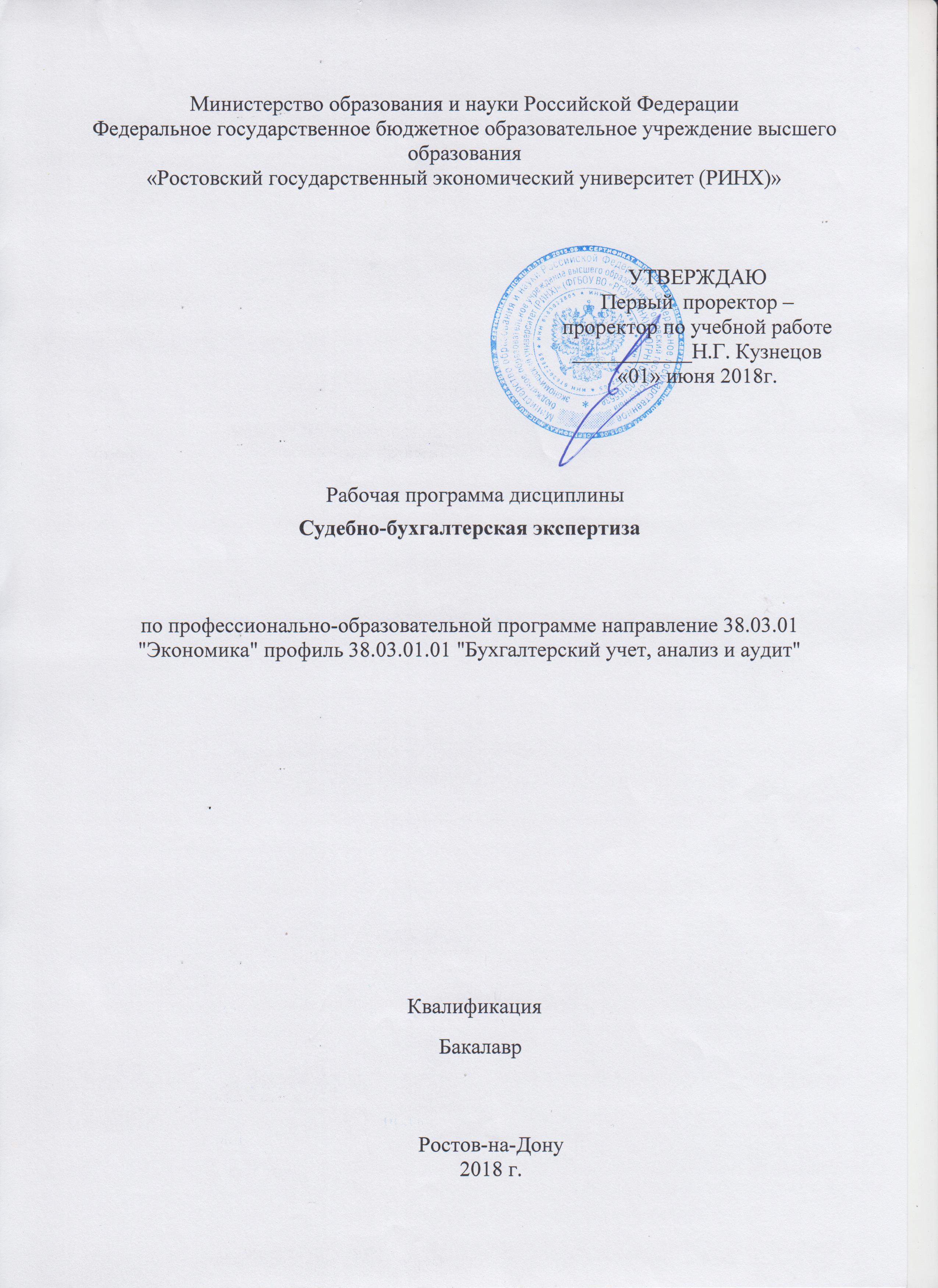 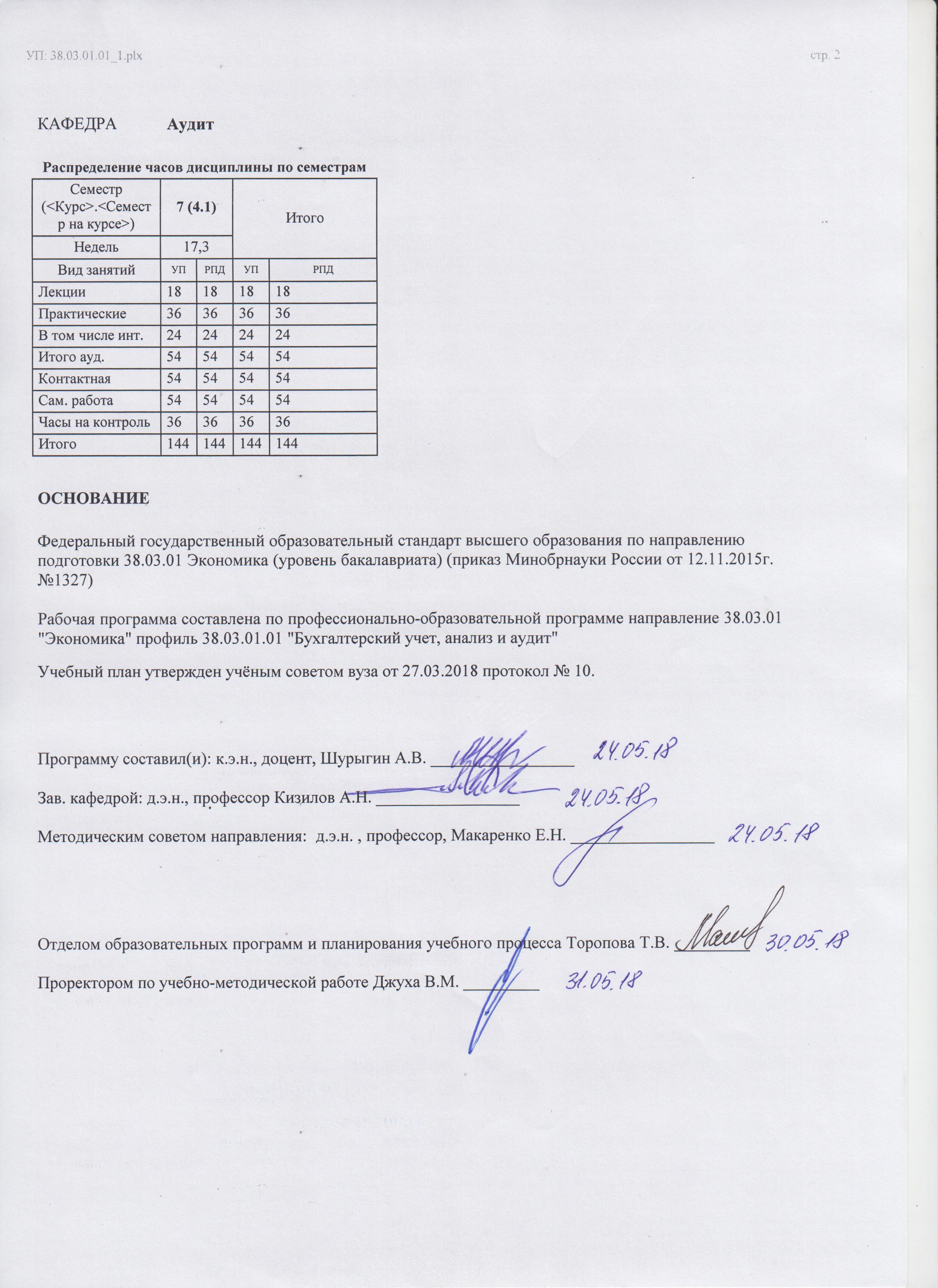 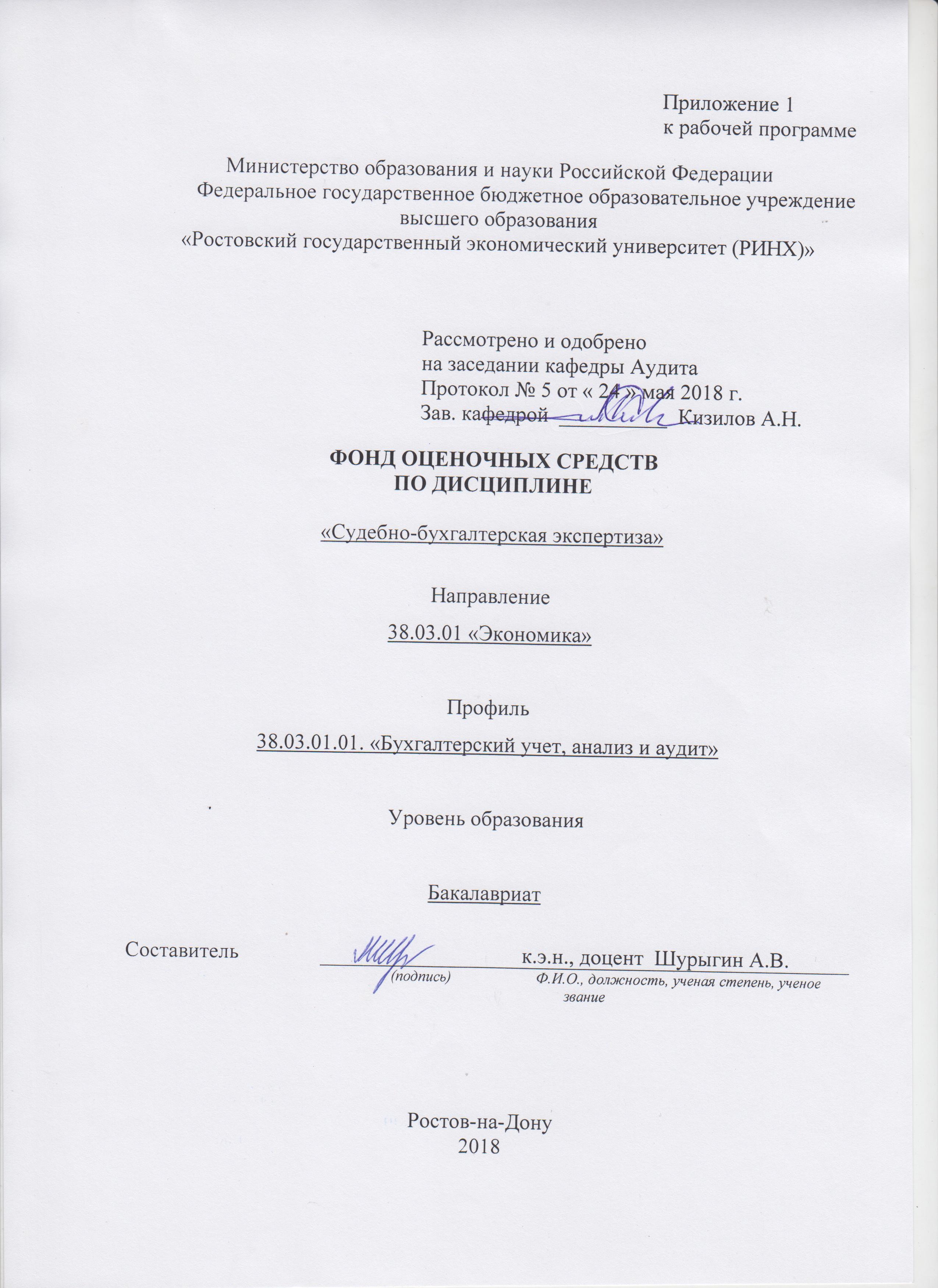 Оглавление1 Перечень компетенций с указанием этапов их формирования в процессе освоения образовательной программы…………………………………………………………………………..32 Описание показателей и критериев оценивания компетенций на различных этапах их формирования, описание шкал оценивания……………………………………………..……………33 Типовые контрольные задания или иные материалы, необходимые для оценки знаний, умений, навыков и (или) опыта деятельности, характеризующих этапы формирования компетенций в процессе освоения образовательной программы………………………………………………….…54 Методические материалы, определяющие процедуры оценивания знаний, умений, навыков и (или) опыта деятельности, характеризующих этапы формирования компетенций…………..….141 Перечень компетенций с указанием этапов их формирования в процессе освоения образовательной программыПеречень компетенций с указанием этапов их формирования представлен в п. 3. «Требования к результатам освоения дисциплины» рабочей программы дисциплины. 2 Описание показателей и критериев оценивания компетенций на различных этапах их формирования, описание шкал оценивания  2.1 Показатели и критерии оценивания компетенций:  2.2 Шкалы оценивания:   экзаменТекущий контроль успеваемости и промежуточная аттестация осуществляется в рамках накопительной балльно-рейтинговой системы в 100-балльной шкале:- 84-100 баллов (оценка «отлично») - изложенный материал фактически верен, наличие глубоких исчерпывающих знаний в объеме пройденной программы дисциплины в соответствии с поставленными программой курса целями и задачами обучения; правильные, уверенные действия по применению полученных знаний на практике, грамотное и логически стройное изложение материала при ответе, усвоение основной и знакомство с дополнительной литературой;- 67-83 баллов (оценка «хорошо») - наличие твердых и достаточно полных знаний в объеме пройденной программы дисциплины в соответствии с целями обучения, правильные действия по применению знаний на практике, четкое изложение материала, допускаются отдельные логические и стилистические погрешности, обучающийся  усвоил основную литературу, рекомендованную в рабочей программе дисциплины;- 50-66 баллов (оценка удовлетворительно) - наличие твердых знаний в объеме пройденного курса в соответствии с целями обучения, изложение ответов с отдельными ошибками, уверенно исправленными после дополнительных вопросов; правильные в целом действия по применению знаний на практике;- 0-49 баллов (оценка неудовлетворительно) - ответы не связаны с вопросами, наличие грубых ошибок в ответе, непонимание сущности излагаемого вопроса, неумение применять знания на практике, неуверенность и неточность ответов на дополнительные и наводящие вопросы».  3 Типовые контрольные задания или иные материалы, необходимые для оценки знаний, умений, навыков и (или) опыта деятельности, характеризующих этапы формирования компетенций в процессе освоения образовательной программыМинистерство образования и науки Российской ФедерацииФедеральное государственное бюджетное образовательное учреждение высшего образования«Ростовский государственный экономический университет (РИНХ)»Кафедра АудитаВопросы к экзаменупо дисциплине Судебно-бухгалтерская экспертизаПонятие, цели и задачи судебно-бухгалтерской экспертизы. 2.	История развития судебно-бухгалтерской экспертизы.3.	Правовые основы судебно-экспертной деятельности в Российской  Федерации.4.	Основные положения Федерального закона «О государственной судебно-экспертной деятельности в Российской  Федерации».5.	Совершенствование судебно-экспертной деятельности в России. Основные положения проекта Федерального закона «О судебно-экспертной деятельности в Российской Федерации». 6.	Классификация судебных экспертиз.7.	Основания производства судебной экспертизы. Производство дополнительной, повторной, комплексной и комиссионных судебных экспертиз. 8.	Статус государственных судебно-экспертных учреждений. Обязанности руководителя государственного судебно-экспертного учреждения.9.	Статус и обязанности судебного эксперта. Профессиональные и квалификационные требования, предъявляемые к судебному эксперту.10.	Характеристика видов судебно-экономической экспертизы.11.	Принципы судебно-бухгалтерской экспертизы.12.	Особенности назначения и производства судебно-бухгалтерской экспертизы по уголовным делам.13.	Особенности назначения и производства судебно-бухгалтерской экспертизы в гражданском и арбитражном процессах.14.	Этапы исследования в судебно-бухгалтерской экспертизе.15.	Заключение судебного эксперта-бухгалтера, его структура и содержание.16.	Оценка заключения судебного эксперта-бухгалтера следователем и судом.17.	Сравнительная характеристика судебно-бухгалтерской экспертизы, аудита и ревизии.18.	Предмет судебно-бухгалтерской экспертизы.19.	Объекты судебно-бухгалтерской экспертизы. 20.	Информационное обеспечение судебно-бухгалтерской экспертизы.21.	Характеристика системы методов судебно-бухгалтерской экспертизы.22.	Характеристика общенаучных методов судебно-бухгалтерской экспертизы.23.	Характеристика аналитических методов судебно-бухгалтерской экспертизы.24.	Характеристика специальных документальных методов судебно-бухгалтерской экспертизы.25.	Инвентаризация как метод фактического контроля. Порядок проведения инвентаризации и оформления ее результатов.26.	Методы выявления экономического мошенничества.27.	Методы определения недобросовестных действий. 28.	Методы идентификации операций, имеющих признаки связи с легализацией доходов, полученных преступным путем, или финансированием терроризма.29.	Объекты и источники информации экспертного исследования кассовых операций. 30.	Методы экспертного исследования кассовых операций. Типичные нарушения при отражении кассовых операций. 31.	Объекты и источники информации экспертного исследования операций на расчетных счетах в банках.32.	Методы экспертного исследования операций на расчетных счетах в банках. Типичные нарушения при отражении операций на расчетных счетах в банках.33.	Объекты и источники информации экспертного исследования хозяйственных операций по оплате труда.34.	Методы экспертного исследования хозяйственных операций по оплате труда. Типичные нарушения при отражении операций по оплате труда.35.	Объекты и источники информации экспертного исследования хозяйственных операций с основными средствами и нематериальными активами.36.	Методы экспертного исследования хозяйственных операций с основными средствами и нематериальными активами. Типичные нарушения при отражении операций с основными средствами и нематериальными активами.37.	Объекты и источники информации экспертного исследования хозяйственных операций  с материально-производственными запасами. 38.	Методы экспертного исследования хозяйственных операций  с материально-производственными запасами. Типичные нарушения при отражении операций с материально-производственными запасами.39.	Объекты и источники информации экспертного исследования расчетных операций.40.	Методы экспертного исследования расчетных операций. Типичные нарушения при отражении расчетных операций.41.	Объекты и источники информации экспертного исследования хозяйственных операций по производству и выпуску готовой продукции.42.	Методы экспертного исследования хозяйственных операций по производству и выпуску готовой продукции. Типичные нарушения при отражении операций по производству и выпуску готовой продукции.43.	Объекты и источники информации экспертного исследования операций формирования доходов, расходов и финансовых результатов.44.	Методы экспертного исследования хозяйственных операций формирования доходов, расходов и финансовых результатов. Типичные нарушения при отражении операций формирования доходов, расходов и финансовых результатов.Составитель ________________________ Шурыгин А.В.                                                                              (подпись)«____»__________________201….г. 84-100 баллов - изложенный материал при ответе на вопросы фактически верен, наличие  у обучающегося  глубоких исчерпывающих знаний в области изучаемой дисциплины, правильные, уверенные действия по применению полученных знаний при решении  практического  задания, грамотное и логически стройное изложение материала при ответе;67-83 баллов - наличие твердых и достаточно полных знаний в  области изучаемой дисциплины, правильные действия по применению теоретических знаний при выполнении практического  задания, четкое изложение материала, допускаются отдельные логические и методические  погрешности;50-66 баллов - наличие твердых знаний в  области изучаемой дисциплины, изложение ответов с отдельными ошибками, уверенно исправленными после дополнительных вопросов; правильные в целом действия по применению знаний  при выполнении практического  задания;0-49 баллов - ответы не связаны с вопросами, наличие грубых ошибок в ответе, непонимание сущности излагаемого вопроса, неумение применять знания на практике, неуверенность и неточность ответов на дополнительные и наводящие вопросы.Министерство образования и науки Российской ФедерацииФедеральное государственное бюджетное образовательное учреждение высшего образования«Ростовский государственный экономический университет (РИНХ)»Кафедра АудитаТесты по дисциплине: Судебно-бухгалтерская экспертизаБанк тестов по модулям:Модуль 1. «ОРГАНИЗАЦИОННО-МЕТОДИЧЕСКИЕ АСПЕКТЫ СУДЕБНО-БУХГАЛТЕРСКОЙ ЭКСПЕРТИЗЫ» аудита»1.Вопрос: К задачам судебно-бухгалтерской экспертизы относится:Независимая проверка бухгалтерской (финансовой) отчетности в целях выражения мнения о достоверности такой отчетности.Оказание содействия судам, судьям, органам дознания, лицам, производящим дознание, следователям в установлении обстоятельств, подлежащих доказыванию по конкретному делу, посредством разрешения вопросов, требующих специальных знаний в бухгалтерском учете.Организация и осуществление контроля за целевым и эффективным использованием средств федерального бюджета, бюджетов государственных внебюджетных фондов.Формирование документированной систематизированной информации об объектах бухгалтерского учета, и составление на ее основе бухгалтерской (финансовой) отчетности.2.Вопрос: Федеральный закон «О государственной судебно-экспертной деятельности в Российской Федерации» определяет:Понятие, содержание, принципы и задачи государственной судебно-экспертной деятельности.Статус государственных судебно-экспертных учреждений и государственных судебных экспертов.Профессиональные и квалификационные требования, предъявляемые к государственным судебным экспертам.Права и обязанности руководителя государственного судебно-экспертного учреждения и государственного судебного эксперта.Порядок организации и непосредственного производства государственной судебной экспертизы.Финансовое, организационное, научно-методическое и информационное обеспечение деятельности государственных судебно-экспертных учреждений.3.Вопрос: Согласно положениям Гражданского процессуального кодекса Российской Федерации эксперт обязан:Принять к производству порученную ему судом экспертизу и провести полное исследование представленных материалов и документов.Самостоятельно собирать материалы для проведения экспертизы.Дать обоснованное и объективное заключение по поставленным перед ним вопросам и направить его в суд, назначивший экспертизу.Явиться по вызову суда для личного участия в судебном заседании и ответить на вопросы, связанные с проведенным исследованием и данным им заключением.4.Вопрос: Производство дополнительной судебной экспертизы поручается:Тому же или другому эксперту.Другому эксперту или другой комиссии экспертов.Эксперту учреждения Министерства юстиции Российской Федерации.5.Вопрос: Производство повторной судебной экспертизы поручается:Тому же или другому эксперту.Другому эксперту или другой комиссии экспертов.Эксперту учреждения Министерства юстиции Российской Федерации.6.Вопрос: Основанием для проведения судебной экспертизы является:План ревизионной работы.Приказ по предприятию по требованию следователя или суда.Договор на оказание услуг по проверке состояния бухгалтерского учета.Постановление следователя или определение суда.7.Вопрос: В качестве судебного эксперта могут выступать:Сотрудники государственных экспертных учреждений. Сотрудники негосударственных экспертных учреждений. Сотрудники неэкспертных организаций.Частные эксперты, иные специалисты, обладающие необходимыми знаниями, умениями, навыками для составления заключения.8.Вопрос: Руководитель государственного судебно-экспертного учреждения обязан:По получении постановления или определения о назначении судебной экспертизы поручить ее производство конкретному эксперту.Разъяснить эксперту или комиссии экспертов их обязанности и права.По поручению органа или лица, назначивших судебную экспертизу, предупредить эксперта об уголовной ответственности за дачу заведомо ложного заключения, взять у него соответствующую подписку.Обеспечить контроль за соблюдением сроков производства судебных экспертиз.Истребовать без постановления или определения о назначении судебной экспертизы объекты исследований и материалы дела, необходимые для производства судебной экспертизы.Обеспечить условия, необходимые для проведения исследований.Модуль 2. «ПРАКТИЧЕСКИЕ АСПЕКТЫ СУДЕБНО-БУХГАЛТЕРСКОЙ ЭКСПЕРТИЗЫ» 3. Критерии оценки: За один правильный ответ 2 баллаВ зависимости от количества набранных балов:4. Критерии оценки: •	Оценка «отлично» выставляется при сумме накопленных баллов 36-40.•	Оценка «хорошо» выставляется при сумме накопленных баллов 25-35.•	Оценка «удовлетворительно» выставляется при сумме накопленных баллов 12-24.•	Оценка «неудовлетворительно» выставляется при сумме накопленных баллов 0-11.Составитель ________________________ Шурыгин А.В.                                                                              (подпись)«____»__________________2018  г. Министерство образования и науки Российской ФедерацииФедеральное государственное бюджетное образовательное учреждение высшего образования«Ростовский государственный экономический университет (РИНХ)»Кафедра АудитаКейс-задачапо дисциплине Судебно-бухгалтерская экспертиза Задание. Инвентаризация центральной кассы проведена на 2 января 20013г. комиссией в составе руководителя Иванова Л.М., главного бухгалтера Смирнова Р.Н., кассира Петровой З.И. Остаток по данным кассовой книги на начало дня проведения инвентаризации составил 93 000 руб. Результаты инвентаризации кассы оформлены актом.Инвентаризацией установлено, что в кассе на день проверки было в наличии: денег — 1200 руб., денежных документов — на сумму 112 руб.На выплату заработной платы за вторую половину декабря 2012 г. в кассе было две ведомости: № 3 на общую сумму 18 000 руб., по которой выплачено 17 500 руб., и № 4 на 75 000 руб., по которой выплачено 70 400 руб. На ведомостях нет письменного указания руководителя и главного бухгалтера (разрешительной надписи) о том, в какой срок кассиру поручается произвести выплату заработной платы. На титульных листах ведомостей кассиром не сделано надписи, сколько выплачено денег, и какая сумма заработной платы депонирована.Во время инвентаризации кассы комиссия обнаружила расписку коммерческого агента Краморенко И.С. от 20 декабря 2012 г. в получении из кассы 300 руб. на срок до 20 января 2013 г. Разрешительная надпись руководителя и главного бухгалтера на расписке о выдаче денег отсутствует.Определите результат инвентаризации кассы. Какие нормативные документы по учету кассовых операций нарушены?Инструкция и/или методические рекомендации по выполнению. Проанализируйте тенденции изменения калькуляционных статей по месяцам отчетного года. Выявите зоны  потенциального риска по статьям затрат. Для решения поставленной задачи постройте график изменения затрат по различным статьям в течение двенадцати месяцев аудируемого года. Сформулируйте предположения о причинах поведения показателей. Предложите вопросы, которые целесообразно задать работникам бухгалтерии. По результатам аналитических процедур  предложите перечень необходимых аудиторских процедур по существу. Составитель ________________________ Шурыгин А.В.                                                                                                                (подпись)«____»__________________201… г. Министерство образования и науки Российской ФедерацииФедеральное государственное бюджетное образовательное учреждение высшего образования«Ростовский государственный экономический университет (РИНХ)»Кафедра АудитаВопросы для опросапо дисциплине Судебно-бухгалтерская экспертиза Модуль 1. «Организационно-методические аспекты судебно-бухгалтерской экспертизы» Вопросы  для опроса:1.	Понятие, цели и задачи судебно-бухгалтерской экспертизы. 2.	История развития судебно-бухгалтерской экспертизы.3.	Правовые основы судебно-экспертной деятельности в Российской  Федерации.4.	Основные положения Федерального закона «О государственной судебно-экспертной деятельности в Российской  Федерации».5.	Совершенствование судебно-экспертной деятельности в России. Основные положения проекта Федерального закона «О судебно-экспертной деятельности в Российской Федерации». 6.	Классификация судебных экспертиз.7.	Основания производства судебной экспертизы. Производство дополнительной, повторной, комплексной и комиссионных судебных экспертиз. 8.	Статус государственных судебно-экспертных учреждений. Обязанности руководителя государственного судебно-экспертного учреждения.9.	Статус и обязанности судебного эксперта. Профессиональные и квалификационные требования, предъявляемые к судебному эксперту.10.	Характеристика видов судебно-экономической экспертизы.11.	Принципы судебно-бухгалтерской экспертизы.12.	Особенности назначения и производства судебно-бухгалтерской экспертизы по уголовным делам.13.	Особенности назначения и производства судебно-бухгалтерской экспертизы в гражданском и арбитражном процессах.14.	Этапы исследования в судебно-бухгалтерской экспертизе.15.	Заключение судебного эксперта-бухгалтера, его структура и содержание.16.	Оценка заключения судебного эксперта-бухгалтера следователем и судом.17.	Сравнительная характеристика судебно-бухгалтерской экспертизы, аудита и ревизии.18.	Предмет судебно-бухгалтерской экспертизы.19.	Объекты судебно-бухгалтерской экспертизы. 20.	Информационное обеспечение судебно-бухгалтерской экспертизы.21.	Характеристика системы методов судебно-бухгалтерской экспертизы.22.	Характеристика общенаучных методов судебно-бухгалтерской экспертизы.23.	Характеристика аналитических методов судебно-бухгалтерской экспертизы.24.	Характеристика специальных документальных методов судебно-бухгалтерской экспертизы.25.	Инвентаризация как метод фактического контроля. Порядок проведения инвентаризации и оформления ее результатов.26.	Методы выявления экономического мошенничества.27.	Методы определения недобросовестных действий. 28.	Методы идентификации операций, имеющих признаки связи с легализацией доходов, полученных преступным путем, или финансированием терроризма.Модуль 2. «Организация аудита на основе применения  международных стандартов аудита» Вопросы  для опроса:Объекты и источники информации экспертного исследования кассовых операций. Методы экспертного исследования кассовых операций. Типичные нарушения при отражении кассовых операций. Объекты и источники информации экспертного исследования операций на расчетных счетах в банках.Методы экспертного исследования операций на расчетных счетах в банках. Типичные нарушения при отражении операций на расчетных счетах в банках.Объекты и источники информации экспертного исследования хозяйственных операций по оплате труда.Методы экспертного исследования хозяйственных операций по оплате труда. Типичные нарушения при отражении операций по оплате труда.Объекты и источники информации экспертного исследования хозяйственных операций с основными средствами и нематериальными активами.Методы экспертного исследования хозяйственных операций с основными средствами и нематериальными активами. Типичные нарушения при отражении операций с основными средствами и нематериальными активами.Объекты и источники информации экспертного исследования хозяйственных операций  с материально-производственными запасами. Методы экспертного исследования хозяйственных операций  с материально-производственными запасами. Типичные нарушения при отражении операций с материально-производственными запасами.Объекты и источники информации экспертного исследования расчетных операций.Методы экспертного исследования расчетных операций. Типичные нарушения при отражении расчетных операций.Объекты и источники информации экспертного исследования хозяйственных операций по производству и выпуску готовой продукции.Методы экспертного исследования хозяйственных операций по производству и выпуску готовой продукции. Типичные нарушения при отражении операций по производству и выпуску готовой продукции.Объекты и источники информации экспертного исследования операций формирования доходов, расходов и финансовых результатов.Методы экспертного исследования хозяйственных операций формирования доходов, расходов и финансовых результатов. Типичные нарушения при отражении операций формирования доходов, расходов и финансовых результатов. Составитель ________________________ Шурыгин А.В. «____»__________________2018 г. Министерство образования и науки Российской ФедерацииФедеральное государственное бюджетное образовательное учреждение высшего образования«Ростовский государственный экономический университет (РИНХ)»Кафедра АудитаТемы рефератовпо дисциплине Судебно-бухгалтерская экспертиза Сравнительная характеристика судебно-бухгалтерской экспертизы, аудита и ревизии.Основания производства судебно-бухгалтерской экспертизы.Требования, применяемые к доказательствам, при проведении судебно-бухгалтерской экспертизы.Общенаучные методы судебно-бухгалтерской экспертизы.Аналитические методы, применяемые при проведении судебно-бухгалтерской экспертизы.Методы формальной проверки, применяемые при проведении судебно-бухгалтерской экспертизы.Первичные документы и регистры бухгалтерского учета, отражающие операции с денежными средствами, как информационная база для судебно-бухгалтерской экспертизы.Аналитические методы, применяемые при судебно-бухгалтерской экспертизе операций с денежными средствами.Методы формальной проверки, применяемые при судебно-бухгалтерской экспертизе операций с денежными средствами.Первичные документы и регистры бухгалтерского учета, отражающие операции по расчетам с персоналом по оплате труда, как информационная база для судебно-бухгалтерской экспертизы.Аналитические методы, применяемые при судебно-бухгалтерской экспертизе расчетных операций.Методы формальной проверки, применяемые при судебно-бухгалтерской экспертизе расчетных операций.Первичные документы и регистры бухгалтерского учета, отражающие операции с основными средствами и нематериальными активами, как информационная база для судебно-бухгалтерской экспертизы.Аналитические методы, применяемые при судебно-бухгалтерской экспертизе основных средств и нематериальных активов.Методы формальной проверки, применяемые при судебно-бухгалтерской экспертизе основных средств и нематериальных активов.Первичные документы и регистры бухгалтерского учета, отражающие операции с материально-производственными запасами, как информационная база для судебно-бухгалтерской экспертизы.Аналитические методы, применяемые при судебно-бухгалтерской экспертизе материально-производственных запасов.Методы формальной проверки, применяемые при судебно-бухгалтерской экспертизе материально-производственных запасов.Первичные документы и регистры бухгалтерского учета, формирующие доходы, расходы и финансовые результаты как информационная база для судебно-бухгалтерской экспертизы.Аналитические методы, применяемые при экспертизе доходов, расходов и финансовых результатов.Методы формальной проверки, применяемые при экспертизе доходов, расходов и финансовых результатов.Максимальное время выступления: до 5 мин.Составитель ________________________ Шурыгин А.В.                                                                       (подпись)                 «____»__________________2018 г. 4 Методические материалы, определяющие процедуры оценивания знаний, умений, навыков и (или) опыта деятельности, характеризующих этапы формирования компетенцийПроцедуры оценивания включают в себя текущий контроль и промежуточную аттестацию.Текущий контроль успеваемости проводится с использованием оценочных средств, представленных в п. 3 данного приложения. Результаты текущего контроля доводятся до сведения студентов до промежуточной аттестации.   	Промежуточная аттестация проводится в форме экзамена. Экзамен проводится по расписанию экзаменационной сессии в письменном виде.  Количество вопросов в экзаменационном билете – 2.  Проверка ответов и объявление результатов производится в день экзамена.  Результаты аттестации заносятся в экзаменационную ведомость и зачетную книжку студента. Студенты, не прошедшие промежуточную аттестацию по графику сессии, должны ликвидировать задолженность в установленном порядке. 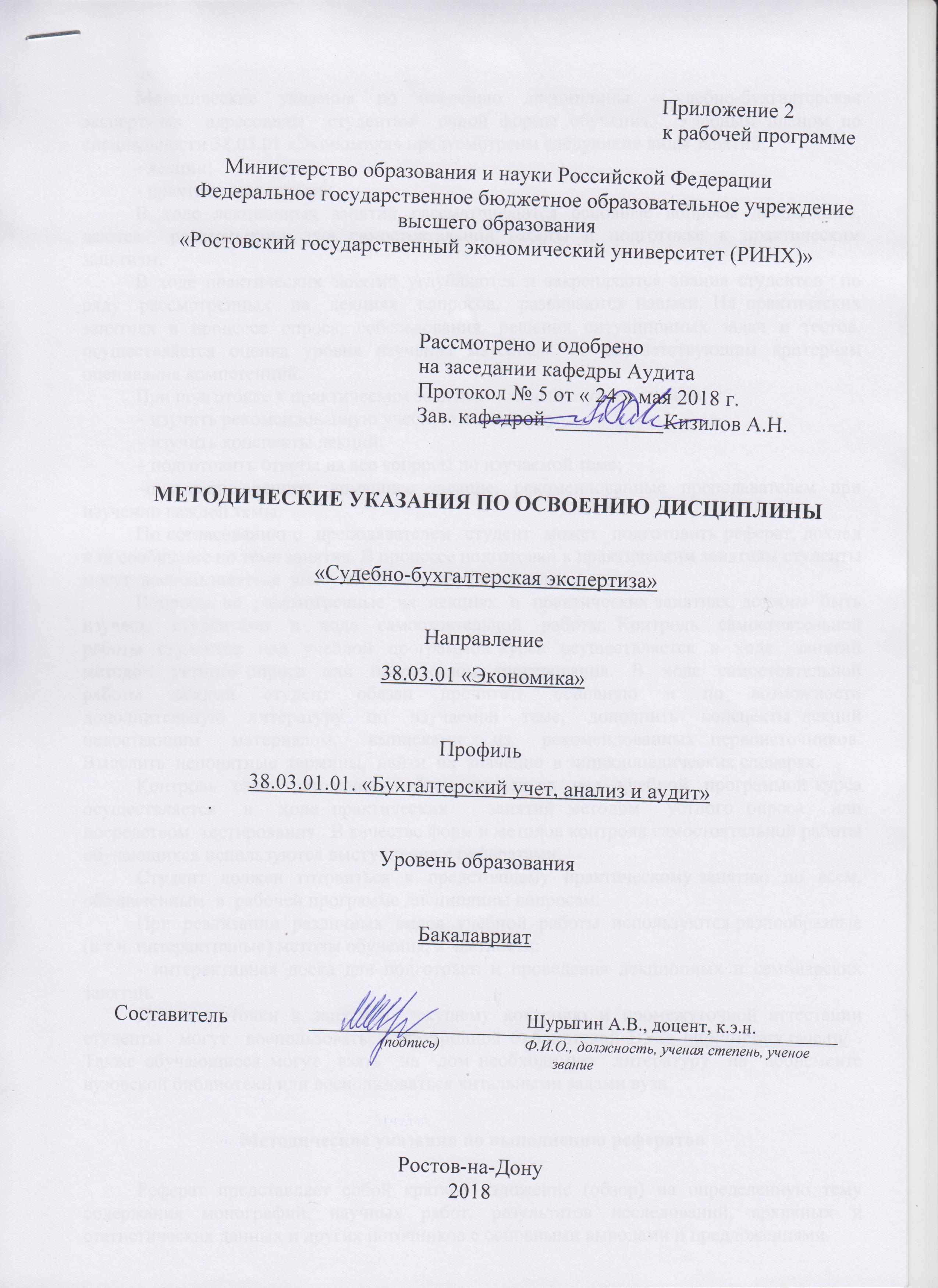 Методические  указания  по  освоению  дисциплины  «Судебно-бухгалтерская экспертиза»  адресованы  студентам  очной формы обучения.  Учебным планом по специальности 38.03.01 «Экономика» предусмотрены следующие виды занятий:- лекции;- практические занятия.В ходе лекционных занятий рассматриваются основные вопросы дисциплины, даются  рекомендации для самостоятельной работы и подготовке к практическим занятиям. В ходе практических занятий углубляются и закрепляются знания студентов  по  ряду  рассмотренных  на  лекциях  вопросов,  развиваются навыки. На практических занятиях в процессе опроса, собеседования, решения ситуационных задач и тестов, осуществляется оценка уровня изучения материала по соответствующим критериям оценивания компетенций.При подготовке к практическим занятиям каждый студент должен:  – изучить рекомендованную учебную литературу;  – изучить конспекты лекций;  – подготовить ответы на все вопросы по изучаемой теме;  –письменно решить домашнее задание, рекомендованные преподавателем при изучении каждой темы.    По согласованию с  преподавателем  студент  может  подготовить реферат, доклад или сообщение по теме занятия. В процессе подготовки к практическим занятиям студенты  могут  воспользоваться  консультациями преподавателя.  Вопросы, не  рассмотренные  на  лекциях  и  практических занятиях, должны  быть  изучены  студентами  в  ходе  самостоятельной  работы. Контроль  самостоятельной  работы  студентов  над  учебной  программой курса  осуществляется  в  ходе   занятий методом  устного опроса  или  посредством  тестирования.  В  ходе  самостоятельной  работы  каждый  студент  обязан  прочитать  основную  и  по  возможности  дополнительную  литературу  по  изучаемой  теме,  дополнить  конспекты лекций  недостающим  материалом,  выписками  из  рекомендованных первоисточников.  Выделить  непонятные  термины,  найти  их  значение  в энциклопедических словарях.  Контроль  самостоятельной  работы  студентов  над  учебной  программой курса  осуществляется  в  ходе практических   занятий методом  устного опроса  или  посредством  тестирования.  В качестве форм и методов контроля самостоятельной работы обучающихся используются выступления с рефератами. Студент  должен  готовиться  к  предстоящему  практическому занятию  по  всем,  обозначенным  в  рабочей программе дисциплины вопросам.  При  реализации  различных  видов  учебной  работы  используются разнообразные (в т.ч. интерактивные) методы обучения, в частности:   - интерактивная доска для подготовки и проведения лекционных и семинарских занятий.  Для подготовки к занятиям, текущему контролю и промежуточной аттестации  студенты  могут  воспользоваться электронной библиотекой ВУЗа http://library.rsue.ru/ . Также обучающиеся могут  взять  на  дом необходимую  литературу  на  абонементе  вузовской библиотеки или воспользоваться читальными залами вуза.  Методические указания по выполнению рефератовРеферат представляет собой краткое изложение (обзор) на определенную тему содержания монографий, научных работ, результатов исследований, архивных и статистических данных и других источников с основными выводами и предложениями.Реферирование предполагает, главным образом, изложение чужих точек зрения, сделанных другими учеными выводов. Однако можно высказывать и свою точку зрения по освещаемому вопросу,  которое может быть исследовано, доказано и аргументировано впоследствии. Реферат преследует цель выработки своего отношения к изучаемой проблеме.В выполнение подготовки реферата входит самостоятельный поиск студентом литературы по теме. Тему реферата студент определяет из числа тем, предложенных в рабочей программе дисциплины. Рефераты должны быть напечатаны на листах формата А4. Текст должен быть напечатан на одной стороне листа через одинарный интервал. Цвет шрифта черный, размер шрифта 12. Текст работы следует печатать, соблюдая следующие размеры полей: правое – 10 мм, верхнее и нижнее – 20 мм, левое – 30 мм. Разделы, подразделы, пункты и подпункты следует нумеровать арабскими цифрами. Разделы должны иметь порядковую нумерацию в пределах всего текста, за исключением приложений.Первым листом реферата является титульный лист. Номер страницы на титульном листе не ставится. Вторым листом должно быть «Содержание». После содержания, с нового листа начинается текст работы. Введение, разделы реферата, заключение должны начинаться с новых листов. После основного текста следует «Список использованных источников». Не допускается указывать источники, ссылки на которые отсутствуют в тексте работы. Общими требованиями к содержанию реферата являются:четкость и логическая последовательность изложения материала;краткость и четкость формулировок, исключающих возможность неоднозначного толкования;конкретность изложения результатов работы.Название разделов например,  ВВЕДЕНИЕ,  слово "ГЛАВА", ее номер и название в тексте пишутся печатными буквами,  а название параграфов и пунктов - строчными буквами (кроме  первой  прописной). Главы нумеруются в пределах всей работы,  а параграфы -  в пределах главы,  при  этом ее номер состоит из номера главы и порядкового номера параграфа.  Например "2.3"  -  это  означает "Третий параграф второй главы". Не допускается перенос слов  в  заголовках,  подчеркивать заголовки и ставить точку в конце названия заголовка.В тексте номер и название заголовков, а также страницы их начального текста  должны  соответствовать указателю "СОДЕРЖАНИЕ".Расстояние между названием главы и параграфа, а также между заголовками и текстом работы (нижним и верхним) должно составлять 2 интервала. Каждая глава должна начинаться с нового листа (страницы), но это не относится к параграфам и пунктам.  Параграфы не следует начинать с новой страницы.  При написании их названия достаточно немного (15-20 мм) отступить от предыдущего текста. В тексте  работы  должны  использоваться абзацы (красная строка), которые делаются вначале первой  строки текста, в пределах 2 см.Ссылки в тексте на цитируемый материал из  использованных источников можно  давать  по одному из двух допустимых вариантов: либо в подстрочном примечании в конце страницы,  либо непосредственно в  тексте после окончания цитаты путем выделения ее в тексте двумя косыми чертами или в круглых скобках. Вариант оформления ссылок непосредственно в тексте  более прост и предпочтителен. Он предусматривает, после цитаты указание в квадратных или круглых скобках порядкового номера  цитируемого произведения  по  "СПИСКУ ИСПОЛЬЗОВАННЫХ ИСТОЧНИКОВ" и номера страницы, откуда выписана цитата, разделенных запятой.Например: как отмечает  автор  "Аудит - это вид деятельности заключающийся в сборе и оценке фактов, …." /3, с. 1/.Ссылки на иллюстрации и таблицы указывают их  порядковыми номерами  в пределах главы,  например:  ". ..рис.1.2...",  "...в табл. 2.3...". Ссылки на формулы дают в скобках, например: "...из расчета, сделанного по формуле (3.1) видно…».К иллюстрациям относятся чертежи,  схемы, графики, фотографии. Качество  иллюстраций  должно быть четким;  поэтому они выполняются черной тушью (или пастой)  на  белой  непрозрачной бумаге. В работе следует использовать только штриховые рисунки и подлинные фотографии. Иллюстрации, занимающие менее 1/2 страницы,  могут располагаться в тексте работы после первой ссылки на них и  обозначается сокращенно словом "Рис.". Иллюстрации, занимающие более 1/2 страницы, выносятся из текста, т.к. их  целесообразно выполнять на отдельном листе и давать их надо в разделе "ПРИЛОЖЕНИЯ". В этом случае они обозначаются не как рисунок - "Рис.", а как "Приложение" под соответствующим номером.Иллюстрации должны иметь наименование, которое помещается под рисунком.  Номер иллюстрации помещается внизу и состоит из арабских цифр, определяющих  номер главы и порядковый номер иллюстрации в пределах  главы,  разделенных  точкой. Например: "Рис.1.2"  означает,  что в первой главе дана вторая иллюстрация. При необходимости  иллюстрации   снабжают   пояснительным текстом, в котором указывают справочные и пояснительные данные, в виде "Примечание",  которое располагают после номера рисунка. Цифровой материал, как правило, должен оформляться в виде таблиц. Каждая таблица должна иметь заголовок, который пишется после слова  "Таблица".  Название  заголовка и слово "Таблица" начинают с прописной буквы,  а остальные - строчные. Заголовок не подчеркивают. Перенос слов в заголовках не допускается. Название заголовка размещается симметрично таблице. Нельзя заголовок  таблицы  и ее "шапку" помещать на одной странице текста, а форму - на следующей странице. "Шапка" таблицы и  ее  форма  должны  быть полностью расположены на одной стороне листа.Таблицы нумеруют также,  как и иллюстрации, т.е. последовательно арабскими цифрами в пределах главы,  но в отличии  от иллюстрации слово  "Таблица"  и ее номер помещают над названием таблицы в правом верхнем углу. Таблицу, также как и иллюстрацию, размещают после первого упоминания о ней в тексте,  если она занимает объем менее 1/2 страницы. Таблицы, выполненные на отдельном листе или нескольких листах, помещают в раздел "ПРИЛОЖЕНИЯ", чтобы не загромождать текст работы.Если таблица не может поместиться на странице текста, где на нее делается ссылка,  то в этом случае таблицу можно переносить на следующую страницу после текста. При этом на текстовой странице в ссылке указывается номер страницы,  где расположена таблица. Чтобы не было пустой незаполненной части на текстовой странице в связи с вынесением таблицы на соседнюю страниц, на этом пробеле может располагаться очередной текстовой материал.Формулы располагаются симметрично тексту на отдельной строке. После формулы, ставится запятая и дается в последовательности записи формулы расшифровка значений символов и числовых коэффициентов со слова "где", которое помещается в подстрочном тексте на первой строке. После слова "где" двоеточие не ставится. В расшифровке указывается единица измерения, отделенная запятой от текста расшифровки. Значение каждого символа дается с новой строки. Формулы в работе нумеруются арабскими цифрами в пределах главы. Номер формулы состоит из номера главы и ее порядкового номера в главе, разделенных точкой. Номер указывается с правой стороны листа в конце строки на уровне приведенной формулы в круглых скобках.В тексте работы ссылка на формулу оформляется в соответствии с требованиями.Список использованных источников должен содержать перечень всех источников, которые использовались по выбранной теме работы. Список составляется в следующей последовательности:-законы, концепции и программы Правительства, по общим вопросам организации бухгалтерского учета и аудита (кроме нормативных); нормативные материалы, Правила (стандарты), ПБУ (Инструкции, указания, письма и т.п.);-   монографическая и учебная литература, статьи из газет и журналов;Монографическая и периодическая литература дается в алфавитном порядке по фамилии авторов или по первой букве названия работы.В библиографических ссылках должны использоваться следующие разделительные знаки:/ - (косая черта) ставится перед сведениями об авторах или редакторе книги: .- - (точка и тире) ставится перед сведениями об издании, в котором опубликована статья;: - (двоеточие) ставится перед другим заглавием или перед наименованием издательства;// -  (две  косые черты) ставятся в случаях,  если в книге (или журнале, газете) содержится несколько самостоятельных работ (статей). Местонахождение разделительных знаков.а) Если в книге (журнале) содержится несколько самостоятельных работ (статей), то в списке источников после названия конкретно использованной работы ставятся две косые черты. б) Если работа написана как самостоятельная  отдельная  книга, то после ее названия ставится точка и тире. в) Если книга выполнена под редакцией того или  иного  автора. то после названия работы ставится одна косая черта, и указывается автор, под чьей редакцией дана книга. г) Место  издания  приводится полностью (за исключением городов: Москва (М.) и Санкт-Петербург (С-Пб.),  которое отделяется  от  названия  издательства двоеточием. Название  издательства пишется полностью без кавычек, в конце названия ставится запятая и год  издания  работы, после которого ставится точка.При  описании книг в списке,  должны содержаться: фамилия и инициалы автора,  название книги (без кавычек), место издания, название издательства и год издания.Если книга написана двумя и более авторами, то их фамилии с инициалами указываются в той последовательности, в какой они даны в книге (а не в алфавитном порядке). Количество страниц книги можно не указывать.Сведения о статье из периодического издания должны  включать: фамилию и инициалы автора,  название статьи, после которого ставятся две косые черты,  а далее название периодической литературы (журнала,  газеты),  год  выпуска  и номер журнала, разделенных запятой.Указание на использованные тома и страницы тех или иных источников дается сокращенно первой прописной буквой,  и их номерами, разделенных  точкой,  например,  "Т. 1."  или  "С. 21."  или "С. 35-55".       В приложения следует включать вспомогательные или  объемные материалы,  которые  при изложении в основной части загромождают текст работы.Приложения даются  после  списка использованных источников и оформляются как продолжение работы с последующим указанием страниц. Приложения располагаются  в порядке появления на них ссылок в тексте.Каждое приложение  следует  начинать  с  новой страницы с указанием в правом верхнем углу (после номера страницы)  слова ПРИЛОЖЕНИЕ, написанного прописными буквами без кавычек.  Кроме этого, каждое приложение должно иметь  содержательный  заголовок, также как иллюстрация или таблица.Приложения нумеруются последовательно,  в порядке появления ссылок в тексте, арабскими цифрами, без знака N. Например: ПРИЛОЖЕНИЕ 1, ПРИЛОЖЕНИЕ 2 и т.д."Если приложение дается на нескольких листах  то, начиная со второго листа, в правом верхнем углу пишется строчными буквами (кроме первой прописной) слово "Продолжение'' и указываются N продолженного приложения,  например "Продолжение приложения 3".В текстовой части ссылки на приложение даются по типу: "... в приложении 2" или (приложение 2).УП: 38.03.01.01_1.plxУП: 38.03.01.01_1.plxУП: 38.03.01.01_1.plxстр. 3стр. 3Визирование РПД для исполнения в очередном учебном годуВизирование РПД для исполнения в очередном учебном годуОтдел образовательных программ и планирования учебного процесса Торопова Т.В. __________Рабочая программа пересмотрена, обсуждена и одобрена для исполнения в 2019-2020 учебном году на заседании кафедры АудитЗав. кафедрой д.э.н., профессор Кизилов А.Н. _________________Программу составил(и):  к.э.н., доцент, Шурыгин А.В. _________________Отдел образовательных программ и планирования учебного процесса Торопова Т.В. __________Рабочая программа пересмотрена, обсуждена и одобрена для исполнения в 2019-2020 учебном году на заседании кафедры АудитЗав. кафедрой д.э.н., профессор Кизилов А.Н. _________________Программу составил(и):  к.э.н., доцент, Шурыгин А.В. _________________Отдел образовательных программ и планирования учебного процесса Торопова Т.В. __________Рабочая программа пересмотрена, обсуждена и одобрена для исполнения в 2019-2020 учебном году на заседании кафедры АудитЗав. кафедрой д.э.н., профессор Кизилов А.Н. _________________Программу составил(и):  к.э.н., доцент, Шурыгин А.В. _________________Отдел образовательных программ и планирования учебного процесса Торопова Т.В. __________Рабочая программа пересмотрена, обсуждена и одобрена для исполнения в 2019-2020 учебном году на заседании кафедры АудитЗав. кафедрой д.э.н., профессор Кизилов А.Н. _________________Программу составил(и):  к.э.н., доцент, Шурыгин А.В. _________________Отдел образовательных программ и планирования учебного процесса Торопова Т.В. __________Рабочая программа пересмотрена, обсуждена и одобрена для исполнения в 2019-2020 учебном году на заседании кафедры АудитЗав. кафедрой д.э.н., профессор Кизилов А.Н. _________________Программу составил(и):  к.э.н., доцент, Шурыгин А.В. _________________Визирование РПД для исполнения в очередном учебном годуВизирование РПД для исполнения в очередном учебном годуОтдел образовательных программ и планирования учебного процесса Торопова Т.В. __________Рабочая программа пересмотрена, обсуждена и одобрена для исполнения в 2020-2021 учебном году на заседании кафедры АудитЗав. кафедрой д.э.н., профессор Кизилов А.Н. _________________Программу составил(и):  к.э.н., доцент, Шурыгин А.В. _________________Отдел образовательных программ и планирования учебного процесса Торопова Т.В. __________Рабочая программа пересмотрена, обсуждена и одобрена для исполнения в 2020-2021 учебном году на заседании кафедры АудитЗав. кафедрой д.э.н., профессор Кизилов А.Н. _________________Программу составил(и):  к.э.н., доцент, Шурыгин А.В. _________________Отдел образовательных программ и планирования учебного процесса Торопова Т.В. __________Рабочая программа пересмотрена, обсуждена и одобрена для исполнения в 2020-2021 учебном году на заседании кафедры АудитЗав. кафедрой д.э.н., профессор Кизилов А.Н. _________________Программу составил(и):  к.э.н., доцент, Шурыгин А.В. _________________Отдел образовательных программ и планирования учебного процесса Торопова Т.В. __________Рабочая программа пересмотрена, обсуждена и одобрена для исполнения в 2020-2021 учебном году на заседании кафедры АудитЗав. кафедрой д.э.н., профессор Кизилов А.Н. _________________Программу составил(и):  к.э.н., доцент, Шурыгин А.В. _________________Отдел образовательных программ и планирования учебного процесса Торопова Т.В. __________Рабочая программа пересмотрена, обсуждена и одобрена для исполнения в 2020-2021 учебном году на заседании кафедры АудитЗав. кафедрой д.э.н., профессор Кизилов А.Н. _________________Программу составил(и):  к.э.н., доцент, Шурыгин А.В. _________________Визирование РПД для исполнения в очередном учебном годуВизирование РПД для исполнения в очередном учебном годуОтдел образовательных программ и планирования учебного процесса Торопова Т.В. __________Рабочая программа пересмотрена, обсуждена и одобрена для исполнения в 2021-2022 учебном году на заседании кафедры АудитЗав. кафедрой: д.э.н., профессор Кизилов А.Н. _________________Программу составил(и):  к.э.н., доцент, Шурыгин А.В. _________________Отдел образовательных программ и планирования учебного процесса Торопова Т.В. __________Рабочая программа пересмотрена, обсуждена и одобрена для исполнения в 2021-2022 учебном году на заседании кафедры АудитЗав. кафедрой: д.э.н., профессор Кизилов А.Н. _________________Программу составил(и):  к.э.н., доцент, Шурыгин А.В. _________________Отдел образовательных программ и планирования учебного процесса Торопова Т.В. __________Рабочая программа пересмотрена, обсуждена и одобрена для исполнения в 2021-2022 учебном году на заседании кафедры АудитЗав. кафедрой: д.э.н., профессор Кизилов А.Н. _________________Программу составил(и):  к.э.н., доцент, Шурыгин А.В. _________________Отдел образовательных программ и планирования учебного процесса Торопова Т.В. __________Рабочая программа пересмотрена, обсуждена и одобрена для исполнения в 2021-2022 учебном году на заседании кафедры АудитЗав. кафедрой: д.э.н., профессор Кизилов А.Н. _________________Программу составил(и):  к.э.н., доцент, Шурыгин А.В. _________________Отдел образовательных программ и планирования учебного процесса Торопова Т.В. __________Рабочая программа пересмотрена, обсуждена и одобрена для исполнения в 2021-2022 учебном году на заседании кафедры АудитЗав. кафедрой: д.э.н., профессор Кизилов А.Н. _________________Программу составил(и):  к.э.н., доцент, Шурыгин А.В. _________________Визирование РПД для исполнения в очередном учебном годуВизирование РПД для исполнения в очередном учебном годуОтдел образовательных программ и планирования учебного процесса Торопова Т.В. __________Рабочая программа пересмотрена, обсуждена и одобрена для исполнения в 2022-2023 учебном году на заседании кафедры АудитЗав. кафедрой: д.э.н., профессор Кизилов А.Н. _________________Программу составил(и):  к.э.н., доцент, Шурыгин А.В. _________________Отдел образовательных программ и планирования учебного процесса Торопова Т.В. __________Рабочая программа пересмотрена, обсуждена и одобрена для исполнения в 2022-2023 учебном году на заседании кафедры АудитЗав. кафедрой: д.э.н., профессор Кизилов А.Н. _________________Программу составил(и):  к.э.н., доцент, Шурыгин А.В. _________________Отдел образовательных программ и планирования учебного процесса Торопова Т.В. __________Рабочая программа пересмотрена, обсуждена и одобрена для исполнения в 2022-2023 учебном году на заседании кафедры АудитЗав. кафедрой: д.э.н., профессор Кизилов А.Н. _________________Программу составил(и):  к.э.н., доцент, Шурыгин А.В. _________________Отдел образовательных программ и планирования учебного процесса Торопова Т.В. __________Рабочая программа пересмотрена, обсуждена и одобрена для исполнения в 2022-2023 учебном году на заседании кафедры АудитЗав. кафедрой: д.э.н., профессор Кизилов А.Н. _________________Программу составил(и):  к.э.н., доцент, Шурыгин А.В. _________________Отдел образовательных программ и планирования учебного процесса Торопова Т.В. __________Рабочая программа пересмотрена, обсуждена и одобрена для исполнения в 2022-2023 учебном году на заседании кафедры АудитЗав. кафедрой: д.э.н., профессор Кизилов А.Н. _________________Программу составил(и):  к.э.н., доцент, Шурыгин А.В. _________________УП: 38.03.01.01_1.plxУП: 38.03.01.01_1.plxУП: 38.03.01.01_1.plxУП: 38.03.01.01_1.plxУП: 38.03.01.01_1.plxстр. 41. ЦЕЛИ ОСВОЕНИЯ ДИСЦИПЛИНЫ1. ЦЕЛИ ОСВОЕНИЯ ДИСЦИПЛИНЫ1. ЦЕЛИ ОСВОЕНИЯ ДИСЦИПЛИНЫ1. ЦЕЛИ ОСВОЕНИЯ ДИСЦИПЛИНЫ1. ЦЕЛИ ОСВОЕНИЯ ДИСЦИПЛИНЫ1. ЦЕЛИ ОСВОЕНИЯ ДИСЦИПЛИНЫ1. ЦЕЛИ ОСВОЕНИЯ ДИСЦИПЛИНЫ1. ЦЕЛИ ОСВОЕНИЯ ДИСЦИПЛИНЫ1. ЦЕЛИ ОСВОЕНИЯ ДИСЦИПЛИНЫ1. ЦЕЛИ ОСВОЕНИЯ ДИСЦИПЛИНЫ1. ЦЕЛИ ОСВОЕНИЯ ДИСЦИПЛИНЫ1. ЦЕЛИ ОСВОЕНИЯ ДИСЦИПЛИНЫ1.1Цели - ознакомление и усвоение действующей  судебной практики рассмотрения и раскрытия правонарушений в области бухгалтерского учета, а также с правовым положением экспертов-бухгалтеров.Цели - ознакомление и усвоение действующей  судебной практики рассмотрения и раскрытия правонарушений в области бухгалтерского учета, а также с правовым положением экспертов-бухгалтеров.Цели - ознакомление и усвоение действующей  судебной практики рассмотрения и раскрытия правонарушений в области бухгалтерского учета, а также с правовым положением экспертов-бухгалтеров.Цели - ознакомление и усвоение действующей  судебной практики рассмотрения и раскрытия правонарушений в области бухгалтерского учета, а также с правовым положением экспертов-бухгалтеров.Цели - ознакомление и усвоение действующей  судебной практики рассмотрения и раскрытия правонарушений в области бухгалтерского учета, а также с правовым положением экспертов-бухгалтеров.Цели - ознакомление и усвоение действующей  судебной практики рассмотрения и раскрытия правонарушений в области бухгалтерского учета, а также с правовым положением экспертов-бухгалтеров.Цели - ознакомление и усвоение действующей  судебной практики рассмотрения и раскрытия правонарушений в области бухгалтерского учета, а также с правовым положением экспертов-бухгалтеров.Цели - ознакомление и усвоение действующей  судебной практики рассмотрения и раскрытия правонарушений в области бухгалтерского учета, а также с правовым положением экспертов-бухгалтеров.Цели - ознакомление и усвоение действующей  судебной практики рассмотрения и раскрытия правонарушений в области бухгалтерского учета, а также с правовым положением экспертов-бухгалтеров.Цели - ознакомление и усвоение действующей  судебной практики рассмотрения и раскрытия правонарушений в области бухгалтерского учета, а также с правовым положением экспертов-бухгалтеров.Цели - ознакомление и усвоение действующей  судебной практики рассмотрения и раскрытия правонарушений в области бухгалтерского учета, а также с правовым положением экспертов-бухгалтеров.1.2Задачи освоения дисциплины: формирование общего представления о судебно-экспертной деятельности, её правовой базы, субъектах, объектах и методах; ознакомление с правовым положением экспертов-бухгалтеров; ознакомление с порядком оформления, назначения и производства судебно-бухгалтерской экспертизы; усвоение требований к оформлению результатов судебно-бухгалтерской экспертизы.Задачи освоения дисциплины: формирование общего представления о судебно-экспертной деятельности, её правовой базы, субъектах, объектах и методах; ознакомление с правовым положением экспертов-бухгалтеров; ознакомление с порядком оформления, назначения и производства судебно-бухгалтерской экспертизы; усвоение требований к оформлению результатов судебно-бухгалтерской экспертизы.Задачи освоения дисциплины: формирование общего представления о судебно-экспертной деятельности, её правовой базы, субъектах, объектах и методах; ознакомление с правовым положением экспертов-бухгалтеров; ознакомление с порядком оформления, назначения и производства судебно-бухгалтерской экспертизы; усвоение требований к оформлению результатов судебно-бухгалтерской экспертизы.Задачи освоения дисциплины: формирование общего представления о судебно-экспертной деятельности, её правовой базы, субъектах, объектах и методах; ознакомление с правовым положением экспертов-бухгалтеров; ознакомление с порядком оформления, назначения и производства судебно-бухгалтерской экспертизы; усвоение требований к оформлению результатов судебно-бухгалтерской экспертизы.Задачи освоения дисциплины: формирование общего представления о судебно-экспертной деятельности, её правовой базы, субъектах, объектах и методах; ознакомление с правовым положением экспертов-бухгалтеров; ознакомление с порядком оформления, назначения и производства судебно-бухгалтерской экспертизы; усвоение требований к оформлению результатов судебно-бухгалтерской экспертизы.Задачи освоения дисциплины: формирование общего представления о судебно-экспертной деятельности, её правовой базы, субъектах, объектах и методах; ознакомление с правовым положением экспертов-бухгалтеров; ознакомление с порядком оформления, назначения и производства судебно-бухгалтерской экспертизы; усвоение требований к оформлению результатов судебно-бухгалтерской экспертизы.Задачи освоения дисциплины: формирование общего представления о судебно-экспертной деятельности, её правовой базы, субъектах, объектах и методах; ознакомление с правовым положением экспертов-бухгалтеров; ознакомление с порядком оформления, назначения и производства судебно-бухгалтерской экспертизы; усвоение требований к оформлению результатов судебно-бухгалтерской экспертизы.Задачи освоения дисциплины: формирование общего представления о судебно-экспертной деятельности, её правовой базы, субъектах, объектах и методах; ознакомление с правовым положением экспертов-бухгалтеров; ознакомление с порядком оформления, назначения и производства судебно-бухгалтерской экспертизы; усвоение требований к оформлению результатов судебно-бухгалтерской экспертизы.Задачи освоения дисциплины: формирование общего представления о судебно-экспертной деятельности, её правовой базы, субъектах, объектах и методах; ознакомление с правовым положением экспертов-бухгалтеров; ознакомление с порядком оформления, назначения и производства судебно-бухгалтерской экспертизы; усвоение требований к оформлению результатов судебно-бухгалтерской экспертизы.Задачи освоения дисциплины: формирование общего представления о судебно-экспертной деятельности, её правовой базы, субъектах, объектах и методах; ознакомление с правовым положением экспертов-бухгалтеров; ознакомление с порядком оформления, назначения и производства судебно-бухгалтерской экспертизы; усвоение требований к оформлению результатов судебно-бухгалтерской экспертизы.Задачи освоения дисциплины: формирование общего представления о судебно-экспертной деятельности, её правовой базы, субъектах, объектах и методах; ознакомление с правовым положением экспертов-бухгалтеров; ознакомление с порядком оформления, назначения и производства судебно-бухгалтерской экспертизы; усвоение требований к оформлению результатов судебно-бухгалтерской экспертизы.2. МЕСТО ДИСЦИПЛИНЫ В СТРУКТУРЕ ОБРАЗОВАТЕЛЬНОЙ ПРОГРАММЫ2. МЕСТО ДИСЦИПЛИНЫ В СТРУКТУРЕ ОБРАЗОВАТЕЛЬНОЙ ПРОГРАММЫ2. МЕСТО ДИСЦИПЛИНЫ В СТРУКТУРЕ ОБРАЗОВАТЕЛЬНОЙ ПРОГРАММЫ2. МЕСТО ДИСЦИПЛИНЫ В СТРУКТУРЕ ОБРАЗОВАТЕЛЬНОЙ ПРОГРАММЫ2. МЕСТО ДИСЦИПЛИНЫ В СТРУКТУРЕ ОБРАЗОВАТЕЛЬНОЙ ПРОГРАММЫ2. МЕСТО ДИСЦИПЛИНЫ В СТРУКТУРЕ ОБРАЗОВАТЕЛЬНОЙ ПРОГРАММЫ2. МЕСТО ДИСЦИПЛИНЫ В СТРУКТУРЕ ОБРАЗОВАТЕЛЬНОЙ ПРОГРАММЫ2. МЕСТО ДИСЦИПЛИНЫ В СТРУКТУРЕ ОБРАЗОВАТЕЛЬНОЙ ПРОГРАММЫ2. МЕСТО ДИСЦИПЛИНЫ В СТРУКТУРЕ ОБРАЗОВАТЕЛЬНОЙ ПРОГРАММЫ2. МЕСТО ДИСЦИПЛИНЫ В СТРУКТУРЕ ОБРАЗОВАТЕЛЬНОЙ ПРОГРАММЫ2. МЕСТО ДИСЦИПЛИНЫ В СТРУКТУРЕ ОБРАЗОВАТЕЛЬНОЙ ПРОГРАММЫ2. МЕСТО ДИСЦИПЛИНЫ В СТРУКТУРЕ ОБРАЗОВАТЕЛЬНОЙ ПРОГРАММЫЦикл (раздел) ООП:Цикл (раздел) ООП:Цикл (раздел) ООП:Б1.В.ДВ.10Б1.В.ДВ.10Б1.В.ДВ.10Б1.В.ДВ.10Б1.В.ДВ.10Б1.В.ДВ.10Б1.В.ДВ.10Б1.В.ДВ.10Б1.В.ДВ.102.1Требования к предварительной подготовке обучающегося:Требования к предварительной подготовке обучающегося:Требования к предварительной подготовке обучающегося:Требования к предварительной подготовке обучающегося:Требования к предварительной подготовке обучающегося:Требования к предварительной подготовке обучающегося:Требования к предварительной подготовке обучающегося:Требования к предварительной подготовке обучающегося:Требования к предварительной подготовке обучающегося:Требования к предварительной подготовке обучающегося:Требования к предварительной подготовке обучающегося:2.1.1Необходимым условием для успешного освоения дисциплины являются навыки, знания и умения, полученные в результате изучения дисциплин:Необходимым условием для успешного освоения дисциплины являются навыки, знания и умения, полученные в результате изучения дисциплин:Необходимым условием для успешного освоения дисциплины являются навыки, знания и умения, полученные в результате изучения дисциплин:Необходимым условием для успешного освоения дисциплины являются навыки, знания и умения, полученные в результате изучения дисциплин:Необходимым условием для успешного освоения дисциплины являются навыки, знания и умения, полученные в результате изучения дисциплин:Необходимым условием для успешного освоения дисциплины являются навыки, знания и умения, полученные в результате изучения дисциплин:Необходимым условием для успешного освоения дисциплины являются навыки, знания и умения, полученные в результате изучения дисциплин:Необходимым условием для успешного освоения дисциплины являются навыки, знания и умения, полученные в результате изучения дисциплин:Необходимым условием для успешного освоения дисциплины являются навыки, знания и умения, полученные в результате изучения дисциплин:Необходимым условием для успешного освоения дисциплины являются навыки, знания и умения, полученные в результате изучения дисциплин:Необходимым условием для успешного освоения дисциплины являются навыки, знания и умения, полученные в результате изучения дисциплин:2.1.2Бухгалтерская финансовая отчетностьБухгалтерская финансовая отчетностьБухгалтерская финансовая отчетностьБухгалтерская финансовая отчетностьБухгалтерская финансовая отчетностьБухгалтерская финансовая отчетностьБухгалтерская финансовая отчетностьБухгалтерская финансовая отчетностьБухгалтерская финансовая отчетностьБухгалтерская финансовая отчетностьБухгалтерская финансовая отчетность2.1.3Комплексный экономический анализ хозяйственной деятельностиКомплексный экономический анализ хозяйственной деятельностиКомплексный экономический анализ хозяйственной деятельностиКомплексный экономический анализ хозяйственной деятельностиКомплексный экономический анализ хозяйственной деятельностиКомплексный экономический анализ хозяйственной деятельностиКомплексный экономический анализ хозяйственной деятельностиКомплексный экономический анализ хозяйственной деятельностиКомплексный экономический анализ хозяйственной деятельностиКомплексный экономический анализ хозяйственной деятельностиКомплексный экономический анализ хозяйственной деятельности2.1.4Особенности бухгалтерского учета в различных секторах экономикиОсобенности бухгалтерского учета в различных секторах экономикиОсобенности бухгалтерского учета в различных секторах экономикиОсобенности бухгалтерского учета в различных секторах экономикиОсобенности бухгалтерского учета в различных секторах экономикиОсобенности бухгалтерского учета в различных секторах экономикиОсобенности бухгалтерского учета в различных секторах экономикиОсобенности бухгалтерского учета в различных секторах экономикиОсобенности бухгалтерского учета в различных секторах экономикиОсобенности бухгалтерского учета в различных секторах экономикиОсобенности бухгалтерского учета в различных секторах экономики2.1.5Экономика предприятий (организаций)Экономика предприятий (организаций)Экономика предприятий (организаций)Экономика предприятий (организаций)Экономика предприятий (организаций)Экономика предприятий (организаций)Экономика предприятий (организаций)Экономика предприятий (организаций)Экономика предприятий (организаций)Экономика предприятий (организаций)Экономика предприятий (организаций)2.1.6Основы анализа хозяйственной деятельности организацииОсновы анализа хозяйственной деятельности организацииОсновы анализа хозяйственной деятельности организацииОсновы анализа хозяйственной деятельности организацииОсновы анализа хозяйственной деятельности организацииОсновы анализа хозяйственной деятельности организацииОсновы анализа хозяйственной деятельности организацииОсновы анализа хозяйственной деятельности организацииОсновы анализа хозяйственной деятельности организацииОсновы анализа хозяйственной деятельности организацииОсновы анализа хозяйственной деятельности организации2.2Дисциплины и практики, для которых освоение данной дисциплины (модуля) необходимо как предшествующее:Дисциплины и практики, для которых освоение данной дисциплины (модуля) необходимо как предшествующее:Дисциплины и практики, для которых освоение данной дисциплины (модуля) необходимо как предшествующее:Дисциплины и практики, для которых освоение данной дисциплины (модуля) необходимо как предшествующее:Дисциплины и практики, для которых освоение данной дисциплины (модуля) необходимо как предшествующее:Дисциплины и практики, для которых освоение данной дисциплины (модуля) необходимо как предшествующее:Дисциплины и практики, для которых освоение данной дисциплины (модуля) необходимо как предшествующее:Дисциплины и практики, для которых освоение данной дисциплины (модуля) необходимо как предшествующее:Дисциплины и практики, для которых освоение данной дисциплины (модуля) необходимо как предшествующее:Дисциплины и практики, для которых освоение данной дисциплины (модуля) необходимо как предшествующее:Дисциплины и практики, для которых освоение данной дисциплины (модуля) необходимо как предшествующее:2.2.1АудитАудитАудитАудитАудитАудитАудитАудитАудитАудитАудит2.2.2Лабораторный практикум по бухгалтерскому учетуЛабораторный практикум по бухгалтерскому учетуЛабораторный практикум по бухгалтерскому учетуЛабораторный практикум по бухгалтерскому учетуЛабораторный практикум по бухгалтерскому учетуЛабораторный практикум по бухгалтерскому учетуЛабораторный практикум по бухгалтерскому учетуЛабораторный практикум по бухгалтерскому учетуЛабораторный практикум по бухгалтерскому учетуЛабораторный практикум по бухгалтерскому учетуЛабораторный практикум по бухгалтерскому учету2.2.3Анализ финансовой отчетностиАнализ финансовой отчетностиАнализ финансовой отчетностиАнализ финансовой отчетностиАнализ финансовой отчетностиАнализ финансовой отчетностиАнализ финансовой отчетностиАнализ финансовой отчетностиАнализ финансовой отчетностиАнализ финансовой отчетностиАнализ финансовой отчетности2.2.4ПреддипломнаяПреддипломнаяПреддипломнаяПреддипломнаяПреддипломнаяПреддипломнаяПреддипломнаяПреддипломнаяПреддипломнаяПреддипломнаяПреддипломная3. ТРЕБОВАНИЯ К РЕЗУЛЬТАТАМ ОСВОЕНИЯ ДИСЦИПЛИНЫ3. ТРЕБОВАНИЯ К РЕЗУЛЬТАТАМ ОСВОЕНИЯ ДИСЦИПЛИНЫ3. ТРЕБОВАНИЯ К РЕЗУЛЬТАТАМ ОСВОЕНИЯ ДИСЦИПЛИНЫ3. ТРЕБОВАНИЯ К РЕЗУЛЬТАТАМ ОСВОЕНИЯ ДИСЦИПЛИНЫ3. ТРЕБОВАНИЯ К РЕЗУЛЬТАТАМ ОСВОЕНИЯ ДИСЦИПЛИНЫ3. ТРЕБОВАНИЯ К РЕЗУЛЬТАТАМ ОСВОЕНИЯ ДИСЦИПЛИНЫ3. ТРЕБОВАНИЯ К РЕЗУЛЬТАТАМ ОСВОЕНИЯ ДИСЦИПЛИНЫ3. ТРЕБОВАНИЯ К РЕЗУЛЬТАТАМ ОСВОЕНИЯ ДИСЦИПЛИНЫ3. ТРЕБОВАНИЯ К РЕЗУЛЬТАТАМ ОСВОЕНИЯ ДИСЦИПЛИНЫ3. ТРЕБОВАНИЯ К РЕЗУЛЬТАТАМ ОСВОЕНИЯ ДИСЦИПЛИНЫ3. ТРЕБОВАНИЯ К РЕЗУЛЬТАТАМ ОСВОЕНИЯ ДИСЦИПЛИНЫ3. ТРЕБОВАНИЯ К РЕЗУЛЬТАТАМ ОСВОЕНИЯ ДИСЦИПЛИНЫОК-6:      способностью использовать основы правовых знаний в различных сферах деятельностиОК-6:      способностью использовать основы правовых знаний в различных сферах деятельностиОК-6:      способностью использовать основы правовых знаний в различных сферах деятельностиОК-6:      способностью использовать основы правовых знаний в различных сферах деятельностиОК-6:      способностью использовать основы правовых знаний в различных сферах деятельностиОК-6:      способностью использовать основы правовых знаний в различных сферах деятельностиОК-6:      способностью использовать основы правовых знаний в различных сферах деятельностиОК-6:      способностью использовать основы правовых знаний в различных сферах деятельностиОК-6:      способностью использовать основы правовых знаний в различных сферах деятельностиОК-6:      способностью использовать основы правовых знаний в различных сферах деятельностиОК-6:      способностью использовать основы правовых знаний в различных сферах деятельностиОК-6:      способностью использовать основы правовых знаний в различных сферах деятельностиЗнать:Знать:Знать:Знать:Знать:Знать:Знать:Знать:Знать:Знать:Знать:Знать:систему нормативного регулирования судебно-экспертной деятельностисистему нормативного регулирования судебно-экспертной деятельностисистему нормативного регулирования судебно-экспертной деятельностисистему нормативного регулирования судебно-экспертной деятельностисистему нормативного регулирования судебно-экспертной деятельностисистему нормативного регулирования судебно-экспертной деятельностисистему нормативного регулирования судебно-экспертной деятельностисистему нормативного регулирования судебно-экспертной деятельностисистему нормативного регулирования судебно-экспертной деятельностисистему нормативного регулирования судебно-экспертной деятельностисистему нормативного регулирования судебно-экспертной деятельностисистему нормативного регулирования судебно-экспертной деятельностиУметь:Уметь:Уметь:Уметь:Уметь:Уметь:Уметь:Уметь:Уметь:Уметь:Уметь:Уметь:применять положения нормативных актов при подготовке экспертизыприменять положения нормативных актов при подготовке экспертизыприменять положения нормативных актов при подготовке экспертизыприменять положения нормативных актов при подготовке экспертизыприменять положения нормативных актов при подготовке экспертизыприменять положения нормативных актов при подготовке экспертизыприменять положения нормативных актов при подготовке экспертизыприменять положения нормативных актов при подготовке экспертизыприменять положения нормативных актов при подготовке экспертизыприменять положения нормативных актов при подготовке экспертизыприменять положения нормативных актов при подготовке экспертизыприменять положения нормативных актов при подготовке экспертизыВладеть:Владеть:Владеть:Владеть:Владеть:Владеть:Владеть:Владеть:Владеть:Владеть:Владеть:Владеть:методикой анализа нормативных актовметодикой анализа нормативных актовметодикой анализа нормативных актовметодикой анализа нормативных актовметодикой анализа нормативных актовметодикой анализа нормативных актовметодикой анализа нормативных актовметодикой анализа нормативных актовметодикой анализа нормативных актовметодикой анализа нормативных актовметодикой анализа нормативных актовметодикой анализа нормативных актовОПК-2:      способностью осуществлять сбор, анализ и обработку данных, необходимых для решения профессиональных задачОПК-2:      способностью осуществлять сбор, анализ и обработку данных, необходимых для решения профессиональных задачОПК-2:      способностью осуществлять сбор, анализ и обработку данных, необходимых для решения профессиональных задачОПК-2:      способностью осуществлять сбор, анализ и обработку данных, необходимых для решения профессиональных задачОПК-2:      способностью осуществлять сбор, анализ и обработку данных, необходимых для решения профессиональных задачОПК-2:      способностью осуществлять сбор, анализ и обработку данных, необходимых для решения профессиональных задачОПК-2:      способностью осуществлять сбор, анализ и обработку данных, необходимых для решения профессиональных задачОПК-2:      способностью осуществлять сбор, анализ и обработку данных, необходимых для решения профессиональных задачОПК-2:      способностью осуществлять сбор, анализ и обработку данных, необходимых для решения профессиональных задачОПК-2:      способностью осуществлять сбор, анализ и обработку данных, необходимых для решения профессиональных задачОПК-2:      способностью осуществлять сбор, анализ и обработку данных, необходимых для решения профессиональных задачОПК-2:      способностью осуществлять сбор, анализ и обработку данных, необходимых для решения профессиональных задачЗнать:Знать:Знать:Знать:Знать:Знать:Знать:Знать:Знать:Знать:Знать:Знать:способы и методы судебно-бухгалтерской экспертизы при рассмотрении дел в гражданском судопроизводствеспособы и методы судебно-бухгалтерской экспертизы при рассмотрении дел в гражданском судопроизводствеспособы и методы судебно-бухгалтерской экспертизы при рассмотрении дел в гражданском судопроизводствеспособы и методы судебно-бухгалтерской экспертизы при рассмотрении дел в гражданском судопроизводствеспособы и методы судебно-бухгалтерской экспертизы при рассмотрении дел в гражданском судопроизводствеспособы и методы судебно-бухгалтерской экспертизы при рассмотрении дел в гражданском судопроизводствеспособы и методы судебно-бухгалтерской экспертизы при рассмотрении дел в гражданском судопроизводствеспособы и методы судебно-бухгалтерской экспертизы при рассмотрении дел в гражданском судопроизводствеспособы и методы судебно-бухгалтерской экспертизы при рассмотрении дел в гражданском судопроизводствеспособы и методы судебно-бухгалтерской экспертизы при рассмотрении дел в гражданском судопроизводствеспособы и методы судебно-бухгалтерской экспертизы при рассмотрении дел в гражданском судопроизводствеспособы и методы судебно-бухгалтерской экспертизы при рассмотрении дел в гражданском судопроизводствеУметь:Уметь:Уметь:Уметь:Уметь:Уметь:Уметь:Уметь:Уметь:Уметь:Уметь:Уметь:проводить предварительное планирование методов исследования при производстве судебно- бухгалтерской экспертизыпроводить предварительное планирование методов исследования при производстве судебно- бухгалтерской экспертизыпроводить предварительное планирование методов исследования при производстве судебно- бухгалтерской экспертизыпроводить предварительное планирование методов исследования при производстве судебно- бухгалтерской экспертизыпроводить предварительное планирование методов исследования при производстве судебно- бухгалтерской экспертизыпроводить предварительное планирование методов исследования при производстве судебно- бухгалтерской экспертизыпроводить предварительное планирование методов исследования при производстве судебно- бухгалтерской экспертизыпроводить предварительное планирование методов исследования при производстве судебно- бухгалтерской экспертизыпроводить предварительное планирование методов исследования при производстве судебно- бухгалтерской экспертизыпроводить предварительное планирование методов исследования при производстве судебно- бухгалтерской экспертизыпроводить предварительное планирование методов исследования при производстве судебно- бухгалтерской экспертизыпроводить предварительное планирование методов исследования при производстве судебно- бухгалтерской экспертизыВладеть:Владеть:Владеть:Владеть:Владеть:Владеть:Владеть:Владеть:Владеть:Владеть:Владеть:Владеть:общенаучными методами судебно-бухгалтерской экспертизыобщенаучными методами судебно-бухгалтерской экспертизыобщенаучными методами судебно-бухгалтерской экспертизыобщенаучными методами судебно-бухгалтерской экспертизыобщенаучными методами судебно-бухгалтерской экспертизыобщенаучными методами судебно-бухгалтерской экспертизыобщенаучными методами судебно-бухгалтерской экспертизыобщенаучными методами судебно-бухгалтерской экспертизыобщенаучными методами судебно-бухгалтерской экспертизыобщенаучными методами судебно-бухгалтерской экспертизыобщенаучными методами судебно-бухгалтерской экспертизыобщенаучными методами судебно-бухгалтерской экспертизыПК-7: способностью, используя отечественные и зарубежные источники информации, собрать необходимые данные проанализировать их и подготовить информационный обзор и/или аналитический отчетПК-7: способностью, используя отечественные и зарубежные источники информации, собрать необходимые данные проанализировать их и подготовить информационный обзор и/или аналитический отчетПК-7: способностью, используя отечественные и зарубежные источники информации, собрать необходимые данные проанализировать их и подготовить информационный обзор и/или аналитический отчетПК-7: способностью, используя отечественные и зарубежные источники информации, собрать необходимые данные проанализировать их и подготовить информационный обзор и/или аналитический отчетПК-7: способностью, используя отечественные и зарубежные источники информации, собрать необходимые данные проанализировать их и подготовить информационный обзор и/или аналитический отчетПК-7: способностью, используя отечественные и зарубежные источники информации, собрать необходимые данные проанализировать их и подготовить информационный обзор и/или аналитический отчетПК-7: способностью, используя отечественные и зарубежные источники информации, собрать необходимые данные проанализировать их и подготовить информационный обзор и/или аналитический отчетПК-7: способностью, используя отечественные и зарубежные источники информации, собрать необходимые данные проанализировать их и подготовить информационный обзор и/или аналитический отчетПК-7: способностью, используя отечественные и зарубежные источники информации, собрать необходимые данные проанализировать их и подготовить информационный обзор и/или аналитический отчетПК-7: способностью, используя отечественные и зарубежные источники информации, собрать необходимые данные проанализировать их и подготовить информационный обзор и/или аналитический отчетПК-7: способностью, используя отечественные и зарубежные источники информации, собрать необходимые данные проанализировать их и подготовить информационный обзор и/или аналитический отчетПК-7: способностью, используя отечественные и зарубежные источники информации, собрать необходимые данные проанализировать их и подготовить информационный обзор и/или аналитический отчетЗнать:Знать:Знать:Знать:Знать:Знать:Знать:Знать:Знать:Знать:Знать:Знать:современные методы обработки экономической информации хозяйствующего субъектасовременные методы обработки экономической информации хозяйствующего субъектасовременные методы обработки экономической информации хозяйствующего субъектасовременные методы обработки экономической информации хозяйствующего субъектасовременные методы обработки экономической информации хозяйствующего субъектасовременные методы обработки экономической информации хозяйствующего субъектасовременные методы обработки экономической информации хозяйствующего субъектасовременные методы обработки экономической информации хозяйствующего субъектасовременные методы обработки экономической информации хозяйствующего субъектасовременные методы обработки экономической информации хозяйствующего субъектасовременные методы обработки экономической информации хозяйствующего субъектасовременные методы обработки экономической информации хозяйствующего субъектаУметь:Уметь:Уметь:Уметь:Уметь:Уметь:Уметь:Уметь:Уметь:Уметь:Уметь:Уметь:оказывать методическую помощь субъектам правоприменительной деятельности по вопросам назначения судебно- бухгалтерских экспертизоказывать методическую помощь субъектам правоприменительной деятельности по вопросам назначения судебно- бухгалтерских экспертизоказывать методическую помощь субъектам правоприменительной деятельности по вопросам назначения судебно- бухгалтерских экспертизоказывать методическую помощь субъектам правоприменительной деятельности по вопросам назначения судебно- бухгалтерских экспертизоказывать методическую помощь субъектам правоприменительной деятельности по вопросам назначения судебно- бухгалтерских экспертизоказывать методическую помощь субъектам правоприменительной деятельности по вопросам назначения судебно- бухгалтерских экспертизоказывать методическую помощь субъектам правоприменительной деятельности по вопросам назначения судебно- бухгалтерских экспертизоказывать методическую помощь субъектам правоприменительной деятельности по вопросам назначения судебно- бухгалтерских экспертизоказывать методическую помощь субъектам правоприменительной деятельности по вопросам назначения судебно- бухгалтерских экспертизоказывать методическую помощь субъектам правоприменительной деятельности по вопросам назначения судебно- бухгалтерских экспертизоказывать методическую помощь субъектам правоприменительной деятельности по вопросам назначения судебно- бухгалтерских экспертизоказывать методическую помощь субъектам правоприменительной деятельности по вопросам назначения судебно- бухгалтерских экспертизВладеть:Владеть:Владеть:Владеть:Владеть:Владеть:Владеть:Владеть:Владеть:Владеть:Владеть:Владеть:системой «Консультант-Плюс» для использования экономических знаний в судопроизводствесистемой «Консультант-Плюс» для использования экономических знаний в судопроизводствесистемой «Консультант-Плюс» для использования экономических знаний в судопроизводствесистемой «Консультант-Плюс» для использования экономических знаний в судопроизводствесистемой «Консультант-Плюс» для использования экономических знаний в судопроизводствесистемой «Консультант-Плюс» для использования экономических знаний в судопроизводствесистемой «Консультант-Плюс» для использования экономических знаний в судопроизводствесистемой «Консультант-Плюс» для использования экономических знаний в судопроизводствесистемой «Консультант-Плюс» для использования экономических знаний в судопроизводствесистемой «Консультант-Плюс» для использования экономических знаний в судопроизводствесистемой «Консультант-Плюс» для использования экономических знаний в судопроизводствесистемой «Консультант-Плюс» для использования экономических знаний в судопроизводстве4. СТРУКТУРА И СОДЕРЖАНИЕ ДИСЦИПЛИНЫ (МОДУЛЯ)4. СТРУКТУРА И СОДЕРЖАНИЕ ДИСЦИПЛИНЫ (МОДУЛЯ)4. СТРУКТУРА И СОДЕРЖАНИЕ ДИСЦИПЛИНЫ (МОДУЛЯ)4. СТРУКТУРА И СОДЕРЖАНИЕ ДИСЦИПЛИНЫ (МОДУЛЯ)4. СТРУКТУРА И СОДЕРЖАНИЕ ДИСЦИПЛИНЫ (МОДУЛЯ)4. СТРУКТУРА И СОДЕРЖАНИЕ ДИСЦИПЛИНЫ (МОДУЛЯ)4. СТРУКТУРА И СОДЕРЖАНИЕ ДИСЦИПЛИНЫ (МОДУЛЯ)4. СТРУКТУРА И СОДЕРЖАНИЕ ДИСЦИПЛИНЫ (МОДУЛЯ)4. СТРУКТУРА И СОДЕРЖАНИЕ ДИСЦИПЛИНЫ (МОДУЛЯ)4. СТРУКТУРА И СОДЕРЖАНИЕ ДИСЦИПЛИНЫ (МОДУЛЯ)4. СТРУКТУРА И СОДЕРЖАНИЕ ДИСЦИПЛИНЫ (МОДУЛЯ)4. СТРУКТУРА И СОДЕРЖАНИЕ ДИСЦИПЛИНЫ (МОДУЛЯ)Код занятияКод занятияНаименование разделов и тем /вид занятия/Наименование разделов и тем /вид занятия/Семестр / КурсСеместр / КурсЧасовКомпетен-цииЛитератураИнтер акт.ПримечаниеПримечаниеУП: 38.03.01.01_1.plxУП: 38.03.01.01_1.plxУП: 38.03.01.01_1.plxстр. 5Раздел 1. Методологические основы судебно-бухгалтерской экспертизы1.1Тема 1.1«Понятие судебно-бухгалтерской экспертизы. Нормативное регулирование судебно-экспертной деятельности»Понятие, цели и задачи судебно- бухгалтерской экспертизы. История развития судебно-бухгалтерской экспертизы. Правовые основы судебно- экспертной деятельности в Российской Федерации. Основные положения Федерального закона «О государственной судебно-экспертной деятельности в Российской Федерации».«Понятие судебно-бухгалтерской экспертизы. Нормативное регулирование судебно-экспертной деятельности»Понятие, цели и задачи судебно- бухгалтерской экспертизы. История развития судебно-бухгалтерской экспертизы. Правовые основы судебно- экспертной деятельности в Российской Федерации. Основные положения Федерального закона «О государственной судебно-экспертной деятельности в Российской Федерации». /Лек/772ОК-6 ОПК- 2 ПК-7Л1.4 Л1.1 Л1.2 Л2.2 Л2.4 Л2.3 Л2.1 Л3.1 Л3.2Э1 Э2 Э301.2Тема 1.1 «Понятие судебно- бухгалтерской экспертизы. Нормативное регулирование судебно- экспертной деятельности»Понятие, цели и задачи судебно- бухгалтерской экспертизы. История развития судебно-бухгалтерской экспертизы. Правовые основы судебно- экспертной деятельности в Российской Федерации. Основные положения Федерального закона «О государственной судебно-экспертной деятельности в Российской Федерации». /Пр/772ОК-6 ОПК- 2 ПК-7Л1.4 Л1.1 Л1.2 Л1.3 Л2.2 Л2.4 Л2.3 Л2.1 Л3.1 Л3.2Э1 Э2 Э301.3Тема 1.1 «Понятие судебно- бухгалтерской экспертизы. Нормативное регулирование судебно- экспертной деятельности»Понятие, цели и задачи судебно- бухгалтерской экспертизы. История развития судебно-бухгалтерской экспертизы. Правовые основы судебно- экспертной деятельности в Российской Федерации. Основные положения Федерального закона «О государственной судебно-экспертной деятельности в Российской Федерации». /Ср/774ОК-6 ОПК- 2 ПК-7Л1.4 Л1.1 Л1.2 Л1.3 Л2.2 Л2.4 Л2.3 Л2.1 Л3.1 Л3.2Э1 Э2 Э30УП: 38.03.01.01_1.plxУП: 38.03.01.01_1.plxУП: 38.03.01.01_1.plxстр. 61.4Тема 1.2 «Организация и проведение судебно-бухгалтерской экспертизы»Статус государственных судебно- экспертных учреждений. Обязанности руководителя государственного судебно-экспертного учреждения. Статус и обязанности судебного эксперта-бухгалтера. Профессиональные и квалификационные требования, предъявляемые к судебному эксперту- бухгалтеру. Основания производства судебно-бухгалтерской экспертизы. Производство дополнительной, повторной и комиссионных судебно- бухгалтерских экспертиз.  Особенности назначения и производства судебно- бухгалтерской экспертизы по уголовным делам. Особенности назначения и производства судебно- бухгалтерской экспертизы в гражданском и арбитражном процессах. Заключение судебного эксперта- бухгалтера, его структура и содержание. Сравнительная характеристика судебно-бухгалтерской экспертизы, аудита и ревизии. /Лек/772ОК-6 ОПК- 2 ПК-7Л1.4 Л1.1 Л1.2 Л1.3 Л2.2 Л2.4 Л2.3 Л2.1 Л3.1 Л3.2Э1 Э2 Э301.5Тема 1.2 «Организация и проведение судебно-бухгалтерской экспертизы»Статус государственных судебно- экспертных учреждений. Обязанности руководителя государственного судебно-экспертного учреждения. Статус и обязанности судебного эксперта-бухгалтера. Профессиональные и квалификационные требования, предъявляемые к судебному эксперту- бухгалтеру. Основания производства судебно-бухгалтерской экспертизы. Производство дополнительной, повторной и комиссионных судебно- бухгалтерских экспертиз.  Особенности назначения и производства судебно- бухгалтерской экспертизы по уголовным делам. Особенности назначения и производства судебно- бухгалтерской экспертизы в гражданском и арбитражном процессах. Заключение судебного эксперта- бухгалтера, его структура и содержание. Сравнительная характеристика судебно-бухгалтерской экспертизы, аудита и ревизии. /Пр/772ОК-6 ОПК- 2 ПК-7Л1.4 Л1.1 Л1.2 Л1.3 Л2.2 Л2.4 Л2.3 Л2.1 Л3.1 Л3.2Э1 Э2 Э30УП: 38.03.01.01_1.plxУП: 38.03.01.01_1.plxУП: 38.03.01.01_1.plxстр. 71.6Тема 1.2 «Организация и проведение судебно-бухгалтерской экспертизы»Статус государственных судебно- экспертных учреждений. Обязанности руководителя государственного судебно-экспертного учреждения. Статус и обязанности судебного эксперта-бухгалтера. Профессиональные и квалификационные требования, предъявляемые к судебному эксперту- бухгалтеру. Основания производства судебно-бухгалтерской экспертизы. Производство дополнительной, повторной и комиссионных судебно- бухгалтерских экспертиз.  Особенности назначения и производства судебно- бухгалтерской экспертизы по уголовным делам. Особенности назначения и производства судебно- бухгалтерской экспертизы в гражданском и арбитражном процессах. Заключение судебного эксперта- бухгалтера, его структура и содержание. Сравнительная характеристика судебно-бухгалтерской экспертизы, аудита и ревизии. /Ср/774ОК-6 ОПК- 2 ПК-7Л1.1 Л1.2 Л1.3 Л2.4 Л2.3 Л2.1 Л3.1 Л3.2Э1 Э2 Э301.7Тема 1.3.  «Предмет и методы судебно- бухгалтерской экспертизы»Предмет и объекты судебно- бухгалтерской экспертизы. Требования к доказательствам, исследуемым экспертом-бухгалтером. Характеристика системы методов судебно-бухгалтерской экспертизы. Характеристика общенаучных методов судебно-бухгалтерской экспертизы. Характеристика аналитических методов судебно-бухгалтерской экспертизы. Характеристика специальных документальных методов судебно- бухгалтерской экспертизы. Инвентаризация как метод фактического контроля. Порядок проведения инвентаризации и оформления ее результатов. Методы идентификации ошибок и недобросовестных действий.  Методы проверки соблюдения требований нормативных правовых актов. Методы идентификации операций, имеющих признаки связи с легализацией доходов, полученных преступным путем, или финансированием терроризма. /Лек/772ОК-6 ОПК- 2 ПК-7Л1.4 Л1.1 Л1.2 Л1.3 Л2.2 Л2.4 Л2.3 Л2.1 Л3.1 Л3.2Э1 Э2 Э30УП: 38.03.01.01_1.plxУП: 38.03.01.01_1.plxУП: 38.03.01.01_1.plxстр. 81.8Тема 1.3  «Предмет и методы судебно- бухгалтерской экспертизы»Предмет и объекты судебно- бухгалтерской экспертизы. Требования к доказательствам, исследуемым экспертом-бухгалтером. Характеристика системы методов судебно-бухгалтерской экспертизы. Характеристика общенаучных методов судебно-бухгалтерской экспертизы. Характеристика аналитических методов судебно-бухгалтерской экспертизы. Характеристика специальных документальных методов судебно- бухгалтерской экспертизы. Инвентаризация как метод фактического контроля. Порядок проведения инвентаризации и оформления ее результатов. Методы идентификации ошибок и недобросовестных действий.  Методы проверки соблюдения требований нормативных правовых актов. Методы идентификации операций, имеющих признаки связи с легализацией доходов, полученных преступным путем, или финансированием терроризма. /Пр/774ОК-6 ОПК- 2 ПК-7Л1.4 Л1.1 Л1.2 Л2.2 Л2.4 Л2.3 Л3.1 Л3.2Э1 Э2 Э301.9Тема 1.3  «Предмет и методы судебно- бухгалтерской экспертизы»Предмет и объекты судебно- бухгалтерской экспертизы. Требования к доказательствам, исследуемым экспертом-бухгалтером. Характеристика системы методов судебно-бухгалтерской экспертизы. Характеристика общенаучных методов судебно-бухгалтерской экспертизы. Характеристика аналитических методов судебно-бухгалтерской экспертизы. Характеристика специальных документальных методов судебно- бухгалтерской экспертизы. Инвентаризация как метод фактического контроля. Порядок проведения инвентаризации и оформления ее результатов. Методы идентификации ошибок и недобросовестных действий.  Методы проверки соблюдения требований нормативных правовых актов. Методы идентификации операций, имеющих признаки связи с легализацией доходов, полученных преступным путем, или финансированием терроризма. /Ср/776ОК-6 ОПК- 2 ПК-7Л1.4 Л1.1 Л1.2 Л1.3 Л2.2 Л2.4 Л2.3 Л2.1 Л3.1 Л3.2Э1 Э2 Э30УП: 38.03.01.01_1.plxУП: 38.03.01.01_1.plxУП: 38.03.01.01_1.plxстр. 91.10Тема 1.4 «Данные бухгалтерского учета как источник информации при проведении судебно-бухгалтерской экспертизы»Система нормативно-правового регулирования бухгалтерского учета. Основные задачи бухгалтерского учета. Допущения и требования, применяемые в бухгалтерском учете. Предмет бухгалтерского учета. Методы бухгалтерского учета. Этапы учетного процесса. Требования к документированию хозяйственных операций. Строение бухгалтерских счетов. Виды бухгалтерских счетов. Сущность двойной записи. Синтетический и аналитический учет. Регистры бухгалтерского учета. Структура и содержание бухгалтерской отчетности. /Лек/772ОК-6 ОПК- 2 ПК-7Л1.2 Л1.3 Л2.4 Л2.3 Л2.1 Л3.1 Л3.2Э1 Э2 Э301.11Тема 1.4 «Данные бухгалтерского учета как источник информации при проведении судебно-бухгалтерской экспертизы»Система нормативно-правового регулирования бухгалтерского учета. Основные задачи бухгалтерского учета. Допущения и требования, применяемые в бухгалтерском учете. Предмет бухгалтерского учета. Методы бухгалтерского учета. Этапы учетного процесса. Требования к документированию хозяйственных операций. Строение бухгалтерских счетов. Виды бухгалтерских счетов. Сущность двойной записи. Синтетический и аналитический учет. Регистры бухгалтерского учета. Структура и содержание бухгалтерской отчетности. /Пр/774ОК-6 ОПК- 2 ПК-7Л1.1 Л1.2 Л2.4 Л2.3 Л3.1 Л3.2Э1 Э2 Э301.12Тема 1.4 «Данные бухгалтерского учета как источник информации при проведении судебно-бухгалтерской экспертизы»Система нормативно-правового регулирования бухгалтерского учета. Основные задачи бухгалтерского учета. Допущения и требования, применяемые в бухгалтерском учете. Предмет бухгалтерского учета. Методы бухгалтерского учета. Этапы учетного процесса. Требования к документированию хозяйственных операций. Строение бухгалтерских счетов. Виды бухгалтерских счетов. Сущность двойной записи. Синтетический и аналитический учет. Регистры бухгалтерского учета. Структура и содержание бухгалтерской отчетности. /Ср/776ОК-6 ОПК- 2 ПК-7Л1.1 Л1.2 Л1.3 Л2.4 Л2.3 Л2.1 Л3.1 Л3.2Э1 Э2 Э30Раздел 2. Методика проведения судебно-бухгалтерской экспертизыУП: 38.03.01.01_1.plxУП: 38.03.01.01_1.plxУП: 38.03.01.01_1.plxстр. 102.1Тема 2.1 «Судебно-бухгалтерская экспертиза денежных средств»Объекты и источники информации экспертного исследования кассовых операций. Методы экспертного исследования кассовых операций. Типичные нарушения при отражении кассовых операций. Объекты и источники информации экспертного исследования операций на расчетных счетах в банках. Методы экспертного исследования операций на расчетных счетах в банках. Типичные нарушения при отражении операций на расчетных счетах в банках./Лек/772ОК-6 ОПК- 2 ПК-7Л1.1 Л1.2 Л1.3 Л2.4 Л2.3 Л2.1 Л3.1 Л3.2Э1 Э2 Э322.2Тема 2.1 «Судебно-бухгалтерская экспертиза денежных средств»Объекты и источники информации экспертного исследования кассовых операций. Методы экспертного исследования кассовых операций. Типичные нарушения при отражении кассовых операций. Объекты и источники информации экспертного исследования операций на расчетных счетах в банках. Методы экспертного исследования операций на расчетных счетах в банках. Типичные нарушения при отражении операций на расчетных счетах в банках./Пр/774ОК-6 ОПК- 2 ПК-7Л1.1 Л1.2 Л2.4 Л2.3 Л3.1 Л3.2Э1 Э2 Э342.3Тема 2.1 «Судебно-бухгалтерская экспертиза денежных средств»Объекты и источники информации экспертного исследования кассовых операций. Методы экспертного исследования кассовых операций. Типичные нарушения при отражении кассовых операций. Объекты и источники информации экспертного исследования операций на расчетных счетах в банках. Методы экспертного исследования операций на расчетных счетах в банках. Типичные нарушения при отражении операций на расчетных счетах в банках./Ср/778ОК-6 ОПК- 2 ПК-7Л1.1 Л1.2 Л1.3 Л2.4 Л2.3 Л2.1 Л3.1 Л3.202.4Тема 2.2 «Судебно-бухгалтерская экспертиза расчетных операций»Объекты и источники информации экспертного исследования расчетных операций.Методы экспертного исследования расчетных операций. Типичные нарушения при отражении расчетных операций.Объекты и источники информации экспертного исследования операций по оплате труда.Методы экспертного исследования операций по оплате труда. Типичные нарушения при отражении операций по оплате труда./Лек/772ОК-6 ОПК- 2 ПК-7Л1.1 Л1.2 Л1.3 Л2.4 Л2.3 Л2.1 Л3.1 Л3.2Э1 Э2 Э32УП: 38.03.01.01_1.plxУП: 38.03.01.01_1.plxУП: 38.03.01.01_1.plxстр. 112.5Тема 2.2 «Судебно-бухгалтерская экспертиза расчетных операций»Объекты и источники информации экспертного исследования расчетных операций.Методы экспертного исследования расчетных операций. Типичные нарушения при отражении расчетных операций.Объекты и источники информации экспертного исследования операций по оплате труда.Методы экспертного исследования операций по оплате труда. Типичные нарушения при отражении операций по оплате труда./Пр/776ОК-6 ОПК- 2 ПК-7Л1.1 Л1.2 Л2.4 Л2.3 Л3.1 Л3.242.6Тема 2.2 «Судебно-бухгалтерская экспертиза расчетных операций»Объекты и источники информации экспертного исследования расчетных операций.Методы экспертного исследования расчетных операций. Типичные нарушения при отражении расчетных операций.Объекты и источники информации экспертного исследования операций по оплате труда.Методы экспертного исследования операций по оплате труда. Типичные нарушения при отражении операций по оплате труда./Ср/775ОК-6 ОПК- 2 ПК-7Л1.1 Л1.2 Л1.3 Л2.4 Л2.3 Л2.1 Л3.1 Л3.202.7Тема 2.3 «Судебно-бухгалтерская экспертиза основных средств и нематериальных активов»Объекты и источники информации экспертного исследования операций с основными средствами и нематериальными активами.Методы экспертного исследования операций с основными средствами и нематериальными активами. Типичные нарушения при отражении операций с основными средствами и нематериальными активами. /Лек/772ОК-6 ОПК- 2 ПК-7Л1.1 Л1.2 Л1.3 Л2.4 Л2.3 Л2.1 Л3.1 Л3.2Э1 Э2 Э322.8Тема 2.3 «Судебно-бухгалтерская экспертиза основных средств и нематериальных активов»Объекты и источники информации экспертного исследования операций с основными средствами и нематериальными активами.Методы экспертного исследования операций с основными средствами и нематериальными активами. Типичные нарушения при отражении операций с основными средствами и нематериальными активами./Пр/776ОК-6 ОПК- 2 ПК-7Л1.1 Л1.2 Л1.3 Л2.4 Л2.3 Л2.1 Л3.1 Л3.2Э1 Э2 Э34УП: 38.03.01.01_1.plxУП: 38.03.01.01_1.plxУП: 38.03.01.01_1.plxстр. 122.9Тема 2.3 «Судебно-бухгалтерская экспертиза основных средств и нематериальных активов»Объекты и источники информации экспертного исследования операций с основными средствами и нематериальными активами.Методы экспертного исследования операций с основными средствами и нематериальными активами. Типичные нарушения при отражении операций с основными средствами и нематериальными активами./Ср/776ОК-6 ОПК- 2 ПК-7Л1.1 Л1.2 Л1.3 Л2.4 Л2.3 Л2.1 Л3.1 Л3.2Э1 Э2 Э302.10Тема 2.4 «Судебно-бухгалтерская экспертиза материально- производственных запасов »Объекты и источники информации экспертного исследования операций  с материально-производственными запасами.Методы экспертного исследования операций  с материально- производственными запасами. Типичные нарушения при отражении операций с материально- производственными запасами.Объекты и источники информации экспертного исследования операций по производству и выпуску готовой продукции.Методы экспертного исследования операций по производству и выпуску готовой продукции. Типичные нарушения при отражении операций по производству и выпуску готовой продукции. /Лек/772ОК-6 ОПК- 2 ПК-7Л1.1 Л1.2 Л2.4 Л2.3 Л3.1 Л3.2Э1 Э2 Э322.11Тема 2.4 «Судебно-бухгалтерская экспертиза материально- производственных запасов »Объекты и источники информации экспертного исследования операций  с материально-производственными запасами.Методы экспертного исследования операций  с материально- производственными запасами. Типичные нарушения при отражении операций с материально- производственными запасами.Объекты и источники информации экспертного исследования операций по производству и выпуску готовой продукции.Методы экспертного исследования операций по производству и выпуску готовой продукции. Типичные нарушения при отражении операций по производству и выпуску готовой продукции. /Пр/772ОК-6 ОПК- 2 ПК-7Л1.1 Л1.2 Л2.4 Л2.3 Л3.1 Л3.2Э1 Э2 Э32УП: 38.03.01.01_1.plxУП: 38.03.01.01_1.plxУП: 38.03.01.01_1.plxстр. 132.12Тема 2.4 «Судебно-бухгалтерская экспертиза материально- производственных запасов »Объекты и источники информации экспертного исследования операций  с материально-производственными запасами.Методы экспертного исследования операций  с материально- производственными запасами. Типичные нарушения при отражении операций с материально- производственными запасами.Объекты и источники информации экспертного исследования операций по производству и выпуску готовой продукции.Методы экспертного исследования операций по производству и выпуску готовой продукции. Типичные нарушения при отражении операций по производству и выпуску готовой продукции. /Ср/776ОК-6 ОПК- 2 ПК-7Л1.1 Л1.2 Л1.3 Л2.4 Л2.3 Л3.1 Л3.2Э1 Э2 Э302.13Тема 2.5 «Судебно-бухгалтерская экспертиза доходов, расходов и финансовых результатов»Объекты и источники информации экспертного исследования операций формирования доходов, расходов и финансовых результатов.Методы экспертного исследования операций формирования доходов, расходов и финансовых результатов. Типичные нарушения при отражении операций формирования доходов, расходов и финансовых результатов./Лек/772ОК-6 ОПК- 2 ПК-7Л1.1 Л1.2 Л2.4 Л2.3 Л3.1 Л3.2Э1 Э2 Э302.14Тема 2.5 «Судебно-бухгалтерская экспертиза доходов, расходов и финансовых результатов»Объекты и источники информации экспертного исследования операций формирования доходов, расходов и финансовых результатов.Методы экспертного исследования операций формирования доходов, расходов и финансовых результатов. Типичные нарушения при отражении операций формирования доходов, расходов и финансовых результатов./Пр/776ОК-6 ОПК- 2 ПК-7Л1.1 Л1.2 Л2.4 Л2.3 Л3.1 Л3.2Э1 Э2 Э322.15Тема 2.5 «Судебно-бухгалтерская экспертиза доходов, расходов и финансовых результатов»Объекты и источники информации экспертного исследования операций формирования доходов, расходов и финансовых результатов.Методы экспертного исследования операций формирования доходов, расходов и финансовых результатов. Типичные нарушения при отражении операций формирования доходов, расходов и финансовых результатов./Ср/779ОК-6 ОПК- 2 ПК-7Л1.1 Л1.2 Л2.4 Л2.3 Л2.1 Л3.1 Л3.2Э1 Э2 Э30УП: 38.03.01.01_1.plxУП: 38.03.01.01_1.plxУП: 38.03.01.01_1.plxстр. 142.16/Экзамен/7736ОК-6 ОПК- 2 ПК-7Л1.1 Л1.2 Л2.4 Л2.3 Л3.1 Л3.2Э1 Э2 Э305. ФОНД ОЦЕНОЧНЫХ СРЕДСТВ5. ФОНД ОЦЕНОЧНЫХ СРЕДСТВ5. ФОНД ОЦЕНОЧНЫХ СРЕДСТВ5. ФОНД ОЦЕНОЧНЫХ СРЕДСТВ5. ФОНД ОЦЕНОЧНЫХ СРЕДСТВ5. ФОНД ОЦЕНОЧНЫХ СРЕДСТВ5. ФОНД ОЦЕНОЧНЫХ СРЕДСТВ5. ФОНД ОЦЕНОЧНЫХ СРЕДСТВ5. ФОНД ОЦЕНОЧНЫХ СРЕДСТВ5. ФОНД ОЦЕНОЧНЫХ СРЕДСТВ5.1. Фонд оценочных средств для проведения промежуточной аттестации5.1. Фонд оценочных средств для проведения промежуточной аттестации5.1. Фонд оценочных средств для проведения промежуточной аттестации5.1. Фонд оценочных средств для проведения промежуточной аттестации5.1. Фонд оценочных средств для проведения промежуточной аттестации5.1. Фонд оценочных средств для проведения промежуточной аттестации5.1. Фонд оценочных средств для проведения промежуточной аттестации5.1. Фонд оценочных средств для проведения промежуточной аттестации5.1. Фонд оценочных средств для проведения промежуточной аттестации5.1. Фонд оценочных средств для проведения промежуточной аттестацииВопросы к экзамену:1. Понятие, цели и задачи судебно-бухгалтерской экспертизы.2. История развития судебно-бухгалтерской экспертизы.3. Правовые основы судебно-экспертной деятельности в Российской  Федерации.4. Основные положения Федерального закона «О государственной судебно-экспертной деятельности в Российской Федерации».5. Совершенствование судебно-экспертной деятельности в России. Основные положения проекта Федерального закона «О судебно-экспертной деятельности в Российской Федерации».6. Классификация судебных экспертиз.7. Основания производства судебной экспертизы. Производство дополнительной, повторной, комплексной и комиссионных судебных экспертиз.8. Статус государственных судебно-экспертных учреждений. Обязанности руководителя государственного судебно- экспертного учреждения.9. Статус и обязанности судебного эксперта. Профессиональные и квалификационные требования, предъявляемые к судебному эксперту.10. Характеристика видов судебно-экономической экспертизы.11. Принципы судебно-бухгалтерской экспертизы.12. Особенности назначения и производства судебно-бухгалтерской экспертизы по уголовным делам.13. Особенности назначения и производства судебно-бухгалтерской экспертизы в гражданском и арбитражном процессах.14. Этапы исследования в судебно-бухгалтерской экспертизе.15. Заключение судебного эксперта-бухгалтера, его структура и содержание.16. Оценка заключения судебного эксперта-бухгалтера следователем и судом.17. Сравнительная характеристика судебно-бухгалтерской экспертизы, аудита и ревизии.18. Предмет судебно-бухгалтерской экспертизы.19. Объекты судебно-бухгалтерской экспертизы.20. Информационное обеспечение судебно-бухгалтерской экспертизы.21. Характеристика системы методов судебно-бухгалтерской экспертизы.22. Характеристика общенаучных методов судебно-бухгалтерской экспертизы.23. Характеристика аналитических методов судебно-бухгалтерской экспертизы.24. Характеристика специальных документальных методов судебно-бухгалтерской экспертизы.25. Инвентаризация как метод фактического контроля. Порядок проведения инвентаризации и оформления ее результатов.26. Методы выявления экономического мошенничества.27. Методы определения недобросовестных действий.28. Методы идентификации операций, имеющих признаки связи с легализацией доходов, полученных преступным путем, или финансированием терроризма.29. Объекты и источники информации экспертного исследования кассовых операций.30. Методы экспертного исследования кассовых операций. Типичные нарушения при отражении кассовых операций.31. Объекты и источники информации экспертного исследования операций на расчетных счетах в банках.32. Методы экспертного исследования операций на расчетных счетах в банках. Типичные нарушения при отражении операций на расчетных счетах в банках.33. Объекты и источники информации экспертного исследования хозяйственных операций по оплате труда.34. Методы экспертного исследования хозяйственных операций по оплате труда. Типичные нарушения при отражении операций по оплате труда.35. Объекты и источники информации экспертного исследования хозяйственных операций с основными средствами и нематериальными активами.36. Методы экспертного исследования хозяйственных операций с основными средствами и нематериальными активами. Типичные нарушения при отражении операций с основными средствами и нематериальными активами.37. Объекты и источники информации экспертного исследования хозяйственных операций  с материально- производственными запасами.38. Методы экспертного исследования хозяйственных операций  с материально-производственными запасами. Типичные нарушения при отражении операций с материально-производственными запасами.39. Объекты и источники информации экспертного исследования расчетных операций.40. Методы экспертного исследования расчетных операций. Типичные нарушения при отражении расчетных операций.41. Объекты и источники информации экспертного исследования хозяйственных операций по производству и выпуску готовой продукции.Вопросы к экзамену:1. Понятие, цели и задачи судебно-бухгалтерской экспертизы.2. История развития судебно-бухгалтерской экспертизы.3. Правовые основы судебно-экспертной деятельности в Российской  Федерации.4. Основные положения Федерального закона «О государственной судебно-экспертной деятельности в Российской Федерации».5. Совершенствование судебно-экспертной деятельности в России. Основные положения проекта Федерального закона «О судебно-экспертной деятельности в Российской Федерации».6. Классификация судебных экспертиз.7. Основания производства судебной экспертизы. Производство дополнительной, повторной, комплексной и комиссионных судебных экспертиз.8. Статус государственных судебно-экспертных учреждений. Обязанности руководителя государственного судебно- экспертного учреждения.9. Статус и обязанности судебного эксперта. Профессиональные и квалификационные требования, предъявляемые к судебному эксперту.10. Характеристика видов судебно-экономической экспертизы.11. Принципы судебно-бухгалтерской экспертизы.12. Особенности назначения и производства судебно-бухгалтерской экспертизы по уголовным делам.13. Особенности назначения и производства судебно-бухгалтерской экспертизы в гражданском и арбитражном процессах.14. Этапы исследования в судебно-бухгалтерской экспертизе.15. Заключение судебного эксперта-бухгалтера, его структура и содержание.16. Оценка заключения судебного эксперта-бухгалтера следователем и судом.17. Сравнительная характеристика судебно-бухгалтерской экспертизы, аудита и ревизии.18. Предмет судебно-бухгалтерской экспертизы.19. Объекты судебно-бухгалтерской экспертизы.20. Информационное обеспечение судебно-бухгалтерской экспертизы.21. Характеристика системы методов судебно-бухгалтерской экспертизы.22. Характеристика общенаучных методов судебно-бухгалтерской экспертизы.23. Характеристика аналитических методов судебно-бухгалтерской экспертизы.24. Характеристика специальных документальных методов судебно-бухгалтерской экспертизы.25. Инвентаризация как метод фактического контроля. Порядок проведения инвентаризации и оформления ее результатов.26. Методы выявления экономического мошенничества.27. Методы определения недобросовестных действий.28. Методы идентификации операций, имеющих признаки связи с легализацией доходов, полученных преступным путем, или финансированием терроризма.29. Объекты и источники информации экспертного исследования кассовых операций.30. Методы экспертного исследования кассовых операций. Типичные нарушения при отражении кассовых операций.31. Объекты и источники информации экспертного исследования операций на расчетных счетах в банках.32. Методы экспертного исследования операций на расчетных счетах в банках. Типичные нарушения при отражении операций на расчетных счетах в банках.33. Объекты и источники информации экспертного исследования хозяйственных операций по оплате труда.34. Методы экспертного исследования хозяйственных операций по оплате труда. Типичные нарушения при отражении операций по оплате труда.35. Объекты и источники информации экспертного исследования хозяйственных операций с основными средствами и нематериальными активами.36. Методы экспертного исследования хозяйственных операций с основными средствами и нематериальными активами. Типичные нарушения при отражении операций с основными средствами и нематериальными активами.37. Объекты и источники информации экспертного исследования хозяйственных операций  с материально- производственными запасами.38. Методы экспертного исследования хозяйственных операций  с материально-производственными запасами. Типичные нарушения при отражении операций с материально-производственными запасами.39. Объекты и источники информации экспертного исследования расчетных операций.40. Методы экспертного исследования расчетных операций. Типичные нарушения при отражении расчетных операций.41. Объекты и источники информации экспертного исследования хозяйственных операций по производству и выпуску готовой продукции.Вопросы к экзамену:1. Понятие, цели и задачи судебно-бухгалтерской экспертизы.2. История развития судебно-бухгалтерской экспертизы.3. Правовые основы судебно-экспертной деятельности в Российской  Федерации.4. Основные положения Федерального закона «О государственной судебно-экспертной деятельности в Российской Федерации».5. Совершенствование судебно-экспертной деятельности в России. Основные положения проекта Федерального закона «О судебно-экспертной деятельности в Российской Федерации».6. Классификация судебных экспертиз.7. Основания производства судебной экспертизы. Производство дополнительной, повторной, комплексной и комиссионных судебных экспертиз.8. Статус государственных судебно-экспертных учреждений. Обязанности руководителя государственного судебно- экспертного учреждения.9. Статус и обязанности судебного эксперта. Профессиональные и квалификационные требования, предъявляемые к судебному эксперту.10. Характеристика видов судебно-экономической экспертизы.11. Принципы судебно-бухгалтерской экспертизы.12. Особенности назначения и производства судебно-бухгалтерской экспертизы по уголовным делам.13. Особенности назначения и производства судебно-бухгалтерской экспертизы в гражданском и арбитражном процессах.14. Этапы исследования в судебно-бухгалтерской экспертизе.15. Заключение судебного эксперта-бухгалтера, его структура и содержание.16. Оценка заключения судебного эксперта-бухгалтера следователем и судом.17. Сравнительная характеристика судебно-бухгалтерской экспертизы, аудита и ревизии.18. Предмет судебно-бухгалтерской экспертизы.19. Объекты судебно-бухгалтерской экспертизы.20. Информационное обеспечение судебно-бухгалтерской экспертизы.21. Характеристика системы методов судебно-бухгалтерской экспертизы.22. Характеристика общенаучных методов судебно-бухгалтерской экспертизы.23. Характеристика аналитических методов судебно-бухгалтерской экспертизы.24. Характеристика специальных документальных методов судебно-бухгалтерской экспертизы.25. Инвентаризация как метод фактического контроля. Порядок проведения инвентаризации и оформления ее результатов.26. Методы выявления экономического мошенничества.27. Методы определения недобросовестных действий.28. Методы идентификации операций, имеющих признаки связи с легализацией доходов, полученных преступным путем, или финансированием терроризма.29. Объекты и источники информации экспертного исследования кассовых операций.30. Методы экспертного исследования кассовых операций. Типичные нарушения при отражении кассовых операций.31. Объекты и источники информации экспертного исследования операций на расчетных счетах в банках.32. Методы экспертного исследования операций на расчетных счетах в банках. Типичные нарушения при отражении операций на расчетных счетах в банках.33. Объекты и источники информации экспертного исследования хозяйственных операций по оплате труда.34. Методы экспертного исследования хозяйственных операций по оплате труда. Типичные нарушения при отражении операций по оплате труда.35. Объекты и источники информации экспертного исследования хозяйственных операций с основными средствами и нематериальными активами.36. Методы экспертного исследования хозяйственных операций с основными средствами и нематериальными активами. Типичные нарушения при отражении операций с основными средствами и нематериальными активами.37. Объекты и источники информации экспертного исследования хозяйственных операций  с материально- производственными запасами.38. Методы экспертного исследования хозяйственных операций  с материально-производственными запасами. Типичные нарушения при отражении операций с материально-производственными запасами.39. Объекты и источники информации экспертного исследования расчетных операций.40. Методы экспертного исследования расчетных операций. Типичные нарушения при отражении расчетных операций.41. Объекты и источники информации экспертного исследования хозяйственных операций по производству и выпуску готовой продукции.Вопросы к экзамену:1. Понятие, цели и задачи судебно-бухгалтерской экспертизы.2. История развития судебно-бухгалтерской экспертизы.3. Правовые основы судебно-экспертной деятельности в Российской  Федерации.4. Основные положения Федерального закона «О государственной судебно-экспертной деятельности в Российской Федерации».5. Совершенствование судебно-экспертной деятельности в России. Основные положения проекта Федерального закона «О судебно-экспертной деятельности в Российской Федерации».6. Классификация судебных экспертиз.7. Основания производства судебной экспертизы. Производство дополнительной, повторной, комплексной и комиссионных судебных экспертиз.8. Статус государственных судебно-экспертных учреждений. Обязанности руководителя государственного судебно- экспертного учреждения.9. Статус и обязанности судебного эксперта. Профессиональные и квалификационные требования, предъявляемые к судебному эксперту.10. Характеристика видов судебно-экономической экспертизы.11. Принципы судебно-бухгалтерской экспертизы.12. Особенности назначения и производства судебно-бухгалтерской экспертизы по уголовным делам.13. Особенности назначения и производства судебно-бухгалтерской экспертизы в гражданском и арбитражном процессах.14. Этапы исследования в судебно-бухгалтерской экспертизе.15. Заключение судебного эксперта-бухгалтера, его структура и содержание.16. Оценка заключения судебного эксперта-бухгалтера следователем и судом.17. Сравнительная характеристика судебно-бухгалтерской экспертизы, аудита и ревизии.18. Предмет судебно-бухгалтерской экспертизы.19. Объекты судебно-бухгалтерской экспертизы.20. Информационное обеспечение судебно-бухгалтерской экспертизы.21. Характеристика системы методов судебно-бухгалтерской экспертизы.22. Характеристика общенаучных методов судебно-бухгалтерской экспертизы.23. Характеристика аналитических методов судебно-бухгалтерской экспертизы.24. Характеристика специальных документальных методов судебно-бухгалтерской экспертизы.25. Инвентаризация как метод фактического контроля. Порядок проведения инвентаризации и оформления ее результатов.26. Методы выявления экономического мошенничества.27. Методы определения недобросовестных действий.28. Методы идентификации операций, имеющих признаки связи с легализацией доходов, полученных преступным путем, или финансированием терроризма.29. Объекты и источники информации экспертного исследования кассовых операций.30. Методы экспертного исследования кассовых операций. Типичные нарушения при отражении кассовых операций.31. Объекты и источники информации экспертного исследования операций на расчетных счетах в банках.32. Методы экспертного исследования операций на расчетных счетах в банках. Типичные нарушения при отражении операций на расчетных счетах в банках.33. Объекты и источники информации экспертного исследования хозяйственных операций по оплате труда.34. Методы экспертного исследования хозяйственных операций по оплате труда. Типичные нарушения при отражении операций по оплате труда.35. Объекты и источники информации экспертного исследования хозяйственных операций с основными средствами и нематериальными активами.36. Методы экспертного исследования хозяйственных операций с основными средствами и нематериальными активами. Типичные нарушения при отражении операций с основными средствами и нематериальными активами.37. Объекты и источники информации экспертного исследования хозяйственных операций  с материально- производственными запасами.38. Методы экспертного исследования хозяйственных операций  с материально-производственными запасами. Типичные нарушения при отражении операций с материально-производственными запасами.39. Объекты и источники информации экспертного исследования расчетных операций.40. Методы экспертного исследования расчетных операций. Типичные нарушения при отражении расчетных операций.41. Объекты и источники информации экспертного исследования хозяйственных операций по производству и выпуску готовой продукции.Вопросы к экзамену:1. Понятие, цели и задачи судебно-бухгалтерской экспертизы.2. История развития судебно-бухгалтерской экспертизы.3. Правовые основы судебно-экспертной деятельности в Российской  Федерации.4. Основные положения Федерального закона «О государственной судебно-экспертной деятельности в Российской Федерации».5. Совершенствование судебно-экспертной деятельности в России. Основные положения проекта Федерального закона «О судебно-экспертной деятельности в Российской Федерации».6. Классификация судебных экспертиз.7. Основания производства судебной экспертизы. Производство дополнительной, повторной, комплексной и комиссионных судебных экспертиз.8. Статус государственных судебно-экспертных учреждений. Обязанности руководителя государственного судебно- экспертного учреждения.9. Статус и обязанности судебного эксперта. Профессиональные и квалификационные требования, предъявляемые к судебному эксперту.10. Характеристика видов судебно-экономической экспертизы.11. Принципы судебно-бухгалтерской экспертизы.12. Особенности назначения и производства судебно-бухгалтерской экспертизы по уголовным делам.13. Особенности назначения и производства судебно-бухгалтерской экспертизы в гражданском и арбитражном процессах.14. Этапы исследования в судебно-бухгалтерской экспертизе.15. Заключение судебного эксперта-бухгалтера, его структура и содержание.16. Оценка заключения судебного эксперта-бухгалтера следователем и судом.17. Сравнительная характеристика судебно-бухгалтерской экспертизы, аудита и ревизии.18. Предмет судебно-бухгалтерской экспертизы.19. Объекты судебно-бухгалтерской экспертизы.20. Информационное обеспечение судебно-бухгалтерской экспертизы.21. Характеристика системы методов судебно-бухгалтерской экспертизы.22. Характеристика общенаучных методов судебно-бухгалтерской экспертизы.23. Характеристика аналитических методов судебно-бухгалтерской экспертизы.24. Характеристика специальных документальных методов судебно-бухгалтерской экспертизы.25. Инвентаризация как метод фактического контроля. Порядок проведения инвентаризации и оформления ее результатов.26. Методы выявления экономического мошенничества.27. Методы определения недобросовестных действий.28. Методы идентификации операций, имеющих признаки связи с легализацией доходов, полученных преступным путем, или финансированием терроризма.29. Объекты и источники информации экспертного исследования кассовых операций.30. Методы экспертного исследования кассовых операций. Типичные нарушения при отражении кассовых операций.31. Объекты и источники информации экспертного исследования операций на расчетных счетах в банках.32. Методы экспертного исследования операций на расчетных счетах в банках. Типичные нарушения при отражении операций на расчетных счетах в банках.33. Объекты и источники информации экспертного исследования хозяйственных операций по оплате труда.34. Методы экспертного исследования хозяйственных операций по оплате труда. Типичные нарушения при отражении операций по оплате труда.35. Объекты и источники информации экспертного исследования хозяйственных операций с основными средствами и нематериальными активами.36. Методы экспертного исследования хозяйственных операций с основными средствами и нематериальными активами. Типичные нарушения при отражении операций с основными средствами и нематериальными активами.37. Объекты и источники информации экспертного исследования хозяйственных операций  с материально- производственными запасами.38. Методы экспертного исследования хозяйственных операций  с материально-производственными запасами. Типичные нарушения при отражении операций с материально-производственными запасами.39. Объекты и источники информации экспертного исследования расчетных операций.40. Методы экспертного исследования расчетных операций. Типичные нарушения при отражении расчетных операций.41. Объекты и источники информации экспертного исследования хозяйственных операций по производству и выпуску готовой продукции.Вопросы к экзамену:1. Понятие, цели и задачи судебно-бухгалтерской экспертизы.2. История развития судебно-бухгалтерской экспертизы.3. Правовые основы судебно-экспертной деятельности в Российской  Федерации.4. Основные положения Федерального закона «О государственной судебно-экспертной деятельности в Российской Федерации».5. Совершенствование судебно-экспертной деятельности в России. Основные положения проекта Федерального закона «О судебно-экспертной деятельности в Российской Федерации».6. Классификация судебных экспертиз.7. Основания производства судебной экспертизы. Производство дополнительной, повторной, комплексной и комиссионных судебных экспертиз.8. Статус государственных судебно-экспертных учреждений. Обязанности руководителя государственного судебно- экспертного учреждения.9. Статус и обязанности судебного эксперта. Профессиональные и квалификационные требования, предъявляемые к судебному эксперту.10. Характеристика видов судебно-экономической экспертизы.11. Принципы судебно-бухгалтерской экспертизы.12. Особенности назначения и производства судебно-бухгалтерской экспертизы по уголовным делам.13. Особенности назначения и производства судебно-бухгалтерской экспертизы в гражданском и арбитражном процессах.14. Этапы исследования в судебно-бухгалтерской экспертизе.15. Заключение судебного эксперта-бухгалтера, его структура и содержание.16. Оценка заключения судебного эксперта-бухгалтера следователем и судом.17. Сравнительная характеристика судебно-бухгалтерской экспертизы, аудита и ревизии.18. Предмет судебно-бухгалтерской экспертизы.19. Объекты судебно-бухгалтерской экспертизы.20. Информационное обеспечение судебно-бухгалтерской экспертизы.21. Характеристика системы методов судебно-бухгалтерской экспертизы.22. Характеристика общенаучных методов судебно-бухгалтерской экспертизы.23. Характеристика аналитических методов судебно-бухгалтерской экспертизы.24. Характеристика специальных документальных методов судебно-бухгалтерской экспертизы.25. Инвентаризация как метод фактического контроля. Порядок проведения инвентаризации и оформления ее результатов.26. Методы выявления экономического мошенничества.27. Методы определения недобросовестных действий.28. Методы идентификации операций, имеющих признаки связи с легализацией доходов, полученных преступным путем, или финансированием терроризма.29. Объекты и источники информации экспертного исследования кассовых операций.30. Методы экспертного исследования кассовых операций. Типичные нарушения при отражении кассовых операций.31. Объекты и источники информации экспертного исследования операций на расчетных счетах в банках.32. Методы экспертного исследования операций на расчетных счетах в банках. Типичные нарушения при отражении операций на расчетных счетах в банках.33. Объекты и источники информации экспертного исследования хозяйственных операций по оплате труда.34. Методы экспертного исследования хозяйственных операций по оплате труда. Типичные нарушения при отражении операций по оплате труда.35. Объекты и источники информации экспертного исследования хозяйственных операций с основными средствами и нематериальными активами.36. Методы экспертного исследования хозяйственных операций с основными средствами и нематериальными активами. Типичные нарушения при отражении операций с основными средствами и нематериальными активами.37. Объекты и источники информации экспертного исследования хозяйственных операций  с материально- производственными запасами.38. Методы экспертного исследования хозяйственных операций  с материально-производственными запасами. Типичные нарушения при отражении операций с материально-производственными запасами.39. Объекты и источники информации экспертного исследования расчетных операций.40. Методы экспертного исследования расчетных операций. Типичные нарушения при отражении расчетных операций.41. Объекты и источники информации экспертного исследования хозяйственных операций по производству и выпуску готовой продукции.Вопросы к экзамену:1. Понятие, цели и задачи судебно-бухгалтерской экспертизы.2. История развития судебно-бухгалтерской экспертизы.3. Правовые основы судебно-экспертной деятельности в Российской  Федерации.4. Основные положения Федерального закона «О государственной судебно-экспертной деятельности в Российской Федерации».5. Совершенствование судебно-экспертной деятельности в России. Основные положения проекта Федерального закона «О судебно-экспертной деятельности в Российской Федерации».6. Классификация судебных экспертиз.7. Основания производства судебной экспертизы. Производство дополнительной, повторной, комплексной и комиссионных судебных экспертиз.8. Статус государственных судебно-экспертных учреждений. Обязанности руководителя государственного судебно- экспертного учреждения.9. Статус и обязанности судебного эксперта. Профессиональные и квалификационные требования, предъявляемые к судебному эксперту.10. Характеристика видов судебно-экономической экспертизы.11. Принципы судебно-бухгалтерской экспертизы.12. Особенности назначения и производства судебно-бухгалтерской экспертизы по уголовным делам.13. Особенности назначения и производства судебно-бухгалтерской экспертизы в гражданском и арбитражном процессах.14. Этапы исследования в судебно-бухгалтерской экспертизе.15. Заключение судебного эксперта-бухгалтера, его структура и содержание.16. Оценка заключения судебного эксперта-бухгалтера следователем и судом.17. Сравнительная характеристика судебно-бухгалтерской экспертизы, аудита и ревизии.18. Предмет судебно-бухгалтерской экспертизы.19. Объекты судебно-бухгалтерской экспертизы.20. Информационное обеспечение судебно-бухгалтерской экспертизы.21. Характеристика системы методов судебно-бухгалтерской экспертизы.22. Характеристика общенаучных методов судебно-бухгалтерской экспертизы.23. Характеристика аналитических методов судебно-бухгалтерской экспертизы.24. Характеристика специальных документальных методов судебно-бухгалтерской экспертизы.25. Инвентаризация как метод фактического контроля. Порядок проведения инвентаризации и оформления ее результатов.26. Методы выявления экономического мошенничества.27. Методы определения недобросовестных действий.28. Методы идентификации операций, имеющих признаки связи с легализацией доходов, полученных преступным путем, или финансированием терроризма.29. Объекты и источники информации экспертного исследования кассовых операций.30. Методы экспертного исследования кассовых операций. Типичные нарушения при отражении кассовых операций.31. Объекты и источники информации экспертного исследования операций на расчетных счетах в банках.32. Методы экспертного исследования операций на расчетных счетах в банках. Типичные нарушения при отражении операций на расчетных счетах в банках.33. Объекты и источники информации экспертного исследования хозяйственных операций по оплате труда.34. Методы экспертного исследования хозяйственных операций по оплате труда. Типичные нарушения при отражении операций по оплате труда.35. Объекты и источники информации экспертного исследования хозяйственных операций с основными средствами и нематериальными активами.36. Методы экспертного исследования хозяйственных операций с основными средствами и нематериальными активами. Типичные нарушения при отражении операций с основными средствами и нематериальными активами.37. Объекты и источники информации экспертного исследования хозяйственных операций  с материально- производственными запасами.38. Методы экспертного исследования хозяйственных операций  с материально-производственными запасами. Типичные нарушения при отражении операций с материально-производственными запасами.39. Объекты и источники информации экспертного исследования расчетных операций.40. Методы экспертного исследования расчетных операций. Типичные нарушения при отражении расчетных операций.41. Объекты и источники информации экспертного исследования хозяйственных операций по производству и выпуску готовой продукции.Вопросы к экзамену:1. Понятие, цели и задачи судебно-бухгалтерской экспертизы.2. История развития судебно-бухгалтерской экспертизы.3. Правовые основы судебно-экспертной деятельности в Российской  Федерации.4. Основные положения Федерального закона «О государственной судебно-экспертной деятельности в Российской Федерации».5. Совершенствование судебно-экспертной деятельности в России. Основные положения проекта Федерального закона «О судебно-экспертной деятельности в Российской Федерации».6. Классификация судебных экспертиз.7. Основания производства судебной экспертизы. Производство дополнительной, повторной, комплексной и комиссионных судебных экспертиз.8. Статус государственных судебно-экспертных учреждений. Обязанности руководителя государственного судебно- экспертного учреждения.9. Статус и обязанности судебного эксперта. Профессиональные и квалификационные требования, предъявляемые к судебному эксперту.10. Характеристика видов судебно-экономической экспертизы.11. Принципы судебно-бухгалтерской экспертизы.12. Особенности назначения и производства судебно-бухгалтерской экспертизы по уголовным делам.13. Особенности назначения и производства судебно-бухгалтерской экспертизы в гражданском и арбитражном процессах.14. Этапы исследования в судебно-бухгалтерской экспертизе.15. Заключение судебного эксперта-бухгалтера, его структура и содержание.16. Оценка заключения судебного эксперта-бухгалтера следователем и судом.17. Сравнительная характеристика судебно-бухгалтерской экспертизы, аудита и ревизии.18. Предмет судебно-бухгалтерской экспертизы.19. Объекты судебно-бухгалтерской экспертизы.20. Информационное обеспечение судебно-бухгалтерской экспертизы.21. Характеристика системы методов судебно-бухгалтерской экспертизы.22. Характеристика общенаучных методов судебно-бухгалтерской экспертизы.23. Характеристика аналитических методов судебно-бухгалтерской экспертизы.24. Характеристика специальных документальных методов судебно-бухгалтерской экспертизы.25. Инвентаризация как метод фактического контроля. Порядок проведения инвентаризации и оформления ее результатов.26. Методы выявления экономического мошенничества.27. Методы определения недобросовестных действий.28. Методы идентификации операций, имеющих признаки связи с легализацией доходов, полученных преступным путем, или финансированием терроризма.29. Объекты и источники информации экспертного исследования кассовых операций.30. Методы экспертного исследования кассовых операций. Типичные нарушения при отражении кассовых операций.31. Объекты и источники информации экспертного исследования операций на расчетных счетах в банках.32. Методы экспертного исследования операций на расчетных счетах в банках. Типичные нарушения при отражении операций на расчетных счетах в банках.33. Объекты и источники информации экспертного исследования хозяйственных операций по оплате труда.34. Методы экспертного исследования хозяйственных операций по оплате труда. Типичные нарушения при отражении операций по оплате труда.35. Объекты и источники информации экспертного исследования хозяйственных операций с основными средствами и нематериальными активами.36. Методы экспертного исследования хозяйственных операций с основными средствами и нематериальными активами. Типичные нарушения при отражении операций с основными средствами и нематериальными активами.37. Объекты и источники информации экспертного исследования хозяйственных операций  с материально- производственными запасами.38. Методы экспертного исследования хозяйственных операций  с материально-производственными запасами. Типичные нарушения при отражении операций с материально-производственными запасами.39. Объекты и источники информации экспертного исследования расчетных операций.40. Методы экспертного исследования расчетных операций. Типичные нарушения при отражении расчетных операций.41. Объекты и источники информации экспертного исследования хозяйственных операций по производству и выпуску готовой продукции.Вопросы к экзамену:1. Понятие, цели и задачи судебно-бухгалтерской экспертизы.2. История развития судебно-бухгалтерской экспертизы.3. Правовые основы судебно-экспертной деятельности в Российской  Федерации.4. Основные положения Федерального закона «О государственной судебно-экспертной деятельности в Российской Федерации».5. Совершенствование судебно-экспертной деятельности в России. Основные положения проекта Федерального закона «О судебно-экспертной деятельности в Российской Федерации».6. Классификация судебных экспертиз.7. Основания производства судебной экспертизы. Производство дополнительной, повторной, комплексной и комиссионных судебных экспертиз.8. Статус государственных судебно-экспертных учреждений. Обязанности руководителя государственного судебно- экспертного учреждения.9. Статус и обязанности судебного эксперта. Профессиональные и квалификационные требования, предъявляемые к судебному эксперту.10. Характеристика видов судебно-экономической экспертизы.11. Принципы судебно-бухгалтерской экспертизы.12. Особенности назначения и производства судебно-бухгалтерской экспертизы по уголовным делам.13. Особенности назначения и производства судебно-бухгалтерской экспертизы в гражданском и арбитражном процессах.14. Этапы исследования в судебно-бухгалтерской экспертизе.15. Заключение судебного эксперта-бухгалтера, его структура и содержание.16. Оценка заключения судебного эксперта-бухгалтера следователем и судом.17. Сравнительная характеристика судебно-бухгалтерской экспертизы, аудита и ревизии.18. Предмет судебно-бухгалтерской экспертизы.19. Объекты судебно-бухгалтерской экспертизы.20. Информационное обеспечение судебно-бухгалтерской экспертизы.21. Характеристика системы методов судебно-бухгалтерской экспертизы.22. Характеристика общенаучных методов судебно-бухгалтерской экспертизы.23. Характеристика аналитических методов судебно-бухгалтерской экспертизы.24. Характеристика специальных документальных методов судебно-бухгалтерской экспертизы.25. Инвентаризация как метод фактического контроля. Порядок проведения инвентаризации и оформления ее результатов.26. Методы выявления экономического мошенничества.27. Методы определения недобросовестных действий.28. Методы идентификации операций, имеющих признаки связи с легализацией доходов, полученных преступным путем, или финансированием терроризма.29. Объекты и источники информации экспертного исследования кассовых операций.30. Методы экспертного исследования кассовых операций. Типичные нарушения при отражении кассовых операций.31. Объекты и источники информации экспертного исследования операций на расчетных счетах в банках.32. Методы экспертного исследования операций на расчетных счетах в банках. Типичные нарушения при отражении операций на расчетных счетах в банках.33. Объекты и источники информации экспертного исследования хозяйственных операций по оплате труда.34. Методы экспертного исследования хозяйственных операций по оплате труда. Типичные нарушения при отражении операций по оплате труда.35. Объекты и источники информации экспертного исследования хозяйственных операций с основными средствами и нематериальными активами.36. Методы экспертного исследования хозяйственных операций с основными средствами и нематериальными активами. Типичные нарушения при отражении операций с основными средствами и нематериальными активами.37. Объекты и источники информации экспертного исследования хозяйственных операций  с материально- производственными запасами.38. Методы экспертного исследования хозяйственных операций  с материально-производственными запасами. Типичные нарушения при отражении операций с материально-производственными запасами.39. Объекты и источники информации экспертного исследования расчетных операций.40. Методы экспертного исследования расчетных операций. Типичные нарушения при отражении расчетных операций.41. Объекты и источники информации экспертного исследования хозяйственных операций по производству и выпуску готовой продукции.Вопросы к экзамену:1. Понятие, цели и задачи судебно-бухгалтерской экспертизы.2. История развития судебно-бухгалтерской экспертизы.3. Правовые основы судебно-экспертной деятельности в Российской  Федерации.4. Основные положения Федерального закона «О государственной судебно-экспертной деятельности в Российской Федерации».5. Совершенствование судебно-экспертной деятельности в России. Основные положения проекта Федерального закона «О судебно-экспертной деятельности в Российской Федерации».6. Классификация судебных экспертиз.7. Основания производства судебной экспертизы. Производство дополнительной, повторной, комплексной и комиссионных судебных экспертиз.8. Статус государственных судебно-экспертных учреждений. Обязанности руководителя государственного судебно- экспертного учреждения.9. Статус и обязанности судебного эксперта. Профессиональные и квалификационные требования, предъявляемые к судебному эксперту.10. Характеристика видов судебно-экономической экспертизы.11. Принципы судебно-бухгалтерской экспертизы.12. Особенности назначения и производства судебно-бухгалтерской экспертизы по уголовным делам.13. Особенности назначения и производства судебно-бухгалтерской экспертизы в гражданском и арбитражном процессах.14. Этапы исследования в судебно-бухгалтерской экспертизе.15. Заключение судебного эксперта-бухгалтера, его структура и содержание.16. Оценка заключения судебного эксперта-бухгалтера следователем и судом.17. Сравнительная характеристика судебно-бухгалтерской экспертизы, аудита и ревизии.18. Предмет судебно-бухгалтерской экспертизы.19. Объекты судебно-бухгалтерской экспертизы.20. Информационное обеспечение судебно-бухгалтерской экспертизы.21. Характеристика системы методов судебно-бухгалтерской экспертизы.22. Характеристика общенаучных методов судебно-бухгалтерской экспертизы.23. Характеристика аналитических методов судебно-бухгалтерской экспертизы.24. Характеристика специальных документальных методов судебно-бухгалтерской экспертизы.25. Инвентаризация как метод фактического контроля. Порядок проведения инвентаризации и оформления ее результатов.26. Методы выявления экономического мошенничества.27. Методы определения недобросовестных действий.28. Методы идентификации операций, имеющих признаки связи с легализацией доходов, полученных преступным путем, или финансированием терроризма.29. Объекты и источники информации экспертного исследования кассовых операций.30. Методы экспертного исследования кассовых операций. Типичные нарушения при отражении кассовых операций.31. Объекты и источники информации экспертного исследования операций на расчетных счетах в банках.32. Методы экспертного исследования операций на расчетных счетах в банках. Типичные нарушения при отражении операций на расчетных счетах в банках.33. Объекты и источники информации экспертного исследования хозяйственных операций по оплате труда.34. Методы экспертного исследования хозяйственных операций по оплате труда. Типичные нарушения при отражении операций по оплате труда.35. Объекты и источники информации экспертного исследования хозяйственных операций с основными средствами и нематериальными активами.36. Методы экспертного исследования хозяйственных операций с основными средствами и нематериальными активами. Типичные нарушения при отражении операций с основными средствами и нематериальными активами.37. Объекты и источники информации экспертного исследования хозяйственных операций  с материально- производственными запасами.38. Методы экспертного исследования хозяйственных операций  с материально-производственными запасами. Типичные нарушения при отражении операций с материально-производственными запасами.39. Объекты и источники информации экспертного исследования расчетных операций.40. Методы экспертного исследования расчетных операций. Типичные нарушения при отражении расчетных операций.41. Объекты и источники информации экспертного исследования хозяйственных операций по производству и выпуску готовой продукции.УП: 38.03.01.01_1.plxУП: 38.03.01.01_1.plxУП: 38.03.01.01_1.plxУП: 38.03.01.01_1.plxстр. 1542. Методы экспертного исследования хозяйственных операций по производству и выпуску готовой продукции. Типичные нарушения при отражении операций по производству и выпуску готовой продукции.43. Объекты и источники информации экспертного исследования операций формирования доходов, расходов и финансовых результатов.44. Методы экспертного исследования хозяйственных операций формирования доходов, расходов и финансовых результатов. Типичные нарушения при отражении операций формирования доходов, расходов и финансовых результатов.42. Методы экспертного исследования хозяйственных операций по производству и выпуску готовой продукции. Типичные нарушения при отражении операций по производству и выпуску готовой продукции.43. Объекты и источники информации экспертного исследования операций формирования доходов, расходов и финансовых результатов.44. Методы экспертного исследования хозяйственных операций формирования доходов, расходов и финансовых результатов. Типичные нарушения при отражении операций формирования доходов, расходов и финансовых результатов.42. Методы экспертного исследования хозяйственных операций по производству и выпуску готовой продукции. Типичные нарушения при отражении операций по производству и выпуску готовой продукции.43. Объекты и источники информации экспертного исследования операций формирования доходов, расходов и финансовых результатов.44. Методы экспертного исследования хозяйственных операций формирования доходов, расходов и финансовых результатов. Типичные нарушения при отражении операций формирования доходов, расходов и финансовых результатов.42. Методы экспертного исследования хозяйственных операций по производству и выпуску готовой продукции. Типичные нарушения при отражении операций по производству и выпуску готовой продукции.43. Объекты и источники информации экспертного исследования операций формирования доходов, расходов и финансовых результатов.44. Методы экспертного исследования хозяйственных операций формирования доходов, расходов и финансовых результатов. Типичные нарушения при отражении операций формирования доходов, расходов и финансовых результатов.42. Методы экспертного исследования хозяйственных операций по производству и выпуску готовой продукции. Типичные нарушения при отражении операций по производству и выпуску готовой продукции.43. Объекты и источники информации экспертного исследования операций формирования доходов, расходов и финансовых результатов.44. Методы экспертного исследования хозяйственных операций формирования доходов, расходов и финансовых результатов. Типичные нарушения при отражении операций формирования доходов, расходов и финансовых результатов.42. Методы экспертного исследования хозяйственных операций по производству и выпуску готовой продукции. Типичные нарушения при отражении операций по производству и выпуску готовой продукции.43. Объекты и источники информации экспертного исследования операций формирования доходов, расходов и финансовых результатов.44. Методы экспертного исследования хозяйственных операций формирования доходов, расходов и финансовых результатов. Типичные нарушения при отражении операций формирования доходов, расходов и финансовых результатов.42. Методы экспертного исследования хозяйственных операций по производству и выпуску готовой продукции. Типичные нарушения при отражении операций по производству и выпуску готовой продукции.43. Объекты и источники информации экспертного исследования операций формирования доходов, расходов и финансовых результатов.44. Методы экспертного исследования хозяйственных операций формирования доходов, расходов и финансовых результатов. Типичные нарушения при отражении операций формирования доходов, расходов и финансовых результатов.42. Методы экспертного исследования хозяйственных операций по производству и выпуску готовой продукции. Типичные нарушения при отражении операций по производству и выпуску готовой продукции.43. Объекты и источники информации экспертного исследования операций формирования доходов, расходов и финансовых результатов.44. Методы экспертного исследования хозяйственных операций формирования доходов, расходов и финансовых результатов. Типичные нарушения при отражении операций формирования доходов, расходов и финансовых результатов.5.2. Фонд оценочных средств для проведения текущего контроля5.2. Фонд оценочных средств для проведения текущего контроля5.2. Фонд оценочных средств для проведения текущего контроля5.2. Фонд оценочных средств для проведения текущего контроля5.2. Фонд оценочных средств для проведения текущего контроля5.2. Фонд оценочных средств для проведения текущего контроля5.2. Фонд оценочных средств для проведения текущего контроля5.2. Фонд оценочных средств для проведения текущего контроляСтруктура и содержание фонда оценочных средств представлены в Приложении 1 к рабочей программе дисциплины.Структура и содержание фонда оценочных средств представлены в Приложении 1 к рабочей программе дисциплины.Структура и содержание фонда оценочных средств представлены в Приложении 1 к рабочей программе дисциплины.Структура и содержание фонда оценочных средств представлены в Приложении 1 к рабочей программе дисциплины.Структура и содержание фонда оценочных средств представлены в Приложении 1 к рабочей программе дисциплины.Структура и содержание фонда оценочных средств представлены в Приложении 1 к рабочей программе дисциплины.Структура и содержание фонда оценочных средств представлены в Приложении 1 к рабочей программе дисциплины.Структура и содержание фонда оценочных средств представлены в Приложении 1 к рабочей программе дисциплины.6. УЧЕБНО-МЕТОДИЧЕСКОЕ И ИНФОРМАЦИОННОЕ ОБЕСПЕЧЕНИЕ ДИСЦИПЛИНЫ (МОДУЛЯ)6. УЧЕБНО-МЕТОДИЧЕСКОЕ И ИНФОРМАЦИОННОЕ ОБЕСПЕЧЕНИЕ ДИСЦИПЛИНЫ (МОДУЛЯ)6. УЧЕБНО-МЕТОДИЧЕСКОЕ И ИНФОРМАЦИОННОЕ ОБЕСПЕЧЕНИЕ ДИСЦИПЛИНЫ (МОДУЛЯ)6. УЧЕБНО-МЕТОДИЧЕСКОЕ И ИНФОРМАЦИОННОЕ ОБЕСПЕЧЕНИЕ ДИСЦИПЛИНЫ (МОДУЛЯ)6. УЧЕБНО-МЕТОДИЧЕСКОЕ И ИНФОРМАЦИОННОЕ ОБЕСПЕЧЕНИЕ ДИСЦИПЛИНЫ (МОДУЛЯ)6. УЧЕБНО-МЕТОДИЧЕСКОЕ И ИНФОРМАЦИОННОЕ ОБЕСПЕЧЕНИЕ ДИСЦИПЛИНЫ (МОДУЛЯ)6. УЧЕБНО-МЕТОДИЧЕСКОЕ И ИНФОРМАЦИОННОЕ ОБЕСПЕЧЕНИЕ ДИСЦИПЛИНЫ (МОДУЛЯ)6. УЧЕБНО-МЕТОДИЧЕСКОЕ И ИНФОРМАЦИОННОЕ ОБЕСПЕЧЕНИЕ ДИСЦИПЛИНЫ (МОДУЛЯ)6.1. Рекомендуемая литература6.1. Рекомендуемая литература6.1. Рекомендуемая литература6.1. Рекомендуемая литература6.1. Рекомендуемая литература6.1. Рекомендуемая литература6.1. Рекомендуемая литература6.1. Рекомендуемая литература6.1.1. Основная литература6.1.1. Основная литература6.1.1. Основная литература6.1.1. Основная литература6.1.1. Основная литература6.1.1. Основная литература6.1.1. Основная литература6.1.1. Основная литератураАвторы, составителиАвторы, составителиЗаглавиеЗаглавиеИздательство, годКолич-воКолич-воЛ1.1Россинская Е. Р., Эриашвили Н. Д.Россинская Е. Р., Эриашвили Н. Д.Судебно-бухгалтерская экспертиза: учеб. пособие для студентов вузов, обучающихся по спец. 021100 "Юриспруденция", 060500 "Бухгалт. учет, анализ и аудит"Судебно-бухгалтерская экспертиза: учеб. пособие для студентов вузов, обучающихся по спец. 021100 "Юриспруденция", 060500 "Бухгалт. учет, анализ и аудит"М.: Закон и право, 20092626Л1.2Кеворкова Ж. А., Савин А. А.Кеворкова Ж. А., Савин А. А.Судебно-бухгалтерская экспертиза: учеб. пособиеСудебно-бухгалтерская экспертиза: учеб. пособиеМ.: Вуз. учеб., 20057777Л1.3Хамидуллина Г. Р., Гусарова Л. В., Ягудина Г. Г.Хамидуллина Г. Р., Гусарова Л. В., Ягудина Г. Г.Бухгалтерский учет. Бухгалтерская ответственность. Судебно-бухгалтерская экспертиза: научное изданиеБухгалтерский учет. Бухгалтерская ответственность. Судебно-бухгалтерская экспертиза: научное изданиеКазань: Познание, 2009http://biblioclub.ru/ - неограниченный доступ для зарегистрированн ых пользователейhttp://biblioclub.ru/ - неограниченный доступ для зарегистрированн ых пользователейЛ1.4Бровкина Н. Д., Мельник М. В.Бровкина Н. Д., Мельник М. В.Контроль и ревизия: учеб. пособие для студентов высш. учеб. заведений, обучающихся по спец. 080109 "Бухгалт. учет, анализ и аудит", 080107 "Налоги и налогообложение"Контроль и ревизия: учеб. пособие для студентов высш. учеб. заведений, обучающихся по спец. 080109 "Бухгалт. учет, анализ и аудит", 080107 "Налоги и налогообложение"М.: ИНФРА-М, 200999996.1.2. Дополнительная литература6.1.2. Дополнительная литература6.1.2. Дополнительная литература6.1.2. Дополнительная литература6.1.2. Дополнительная литература6.1.2. Дополнительная литература6.1.2. Дополнительная литература6.1.2. Дополнительная литератураАвторы, составителиАвторы, составителиЗаглавиеЗаглавиеИздательство, годКолич-воКолич-воЛ2.1Селезнев А. В., Сысоев Э. В.Селезнев А. В., Сысоев Э. В.Судебная экспертиза: учебное пособиеСудебная экспертиза: учебное пособиеТамбов, 2012http://biblioclub.ru/ - неограниченный доступ для зарегистрированн ых пользователейhttp://biblioclub.ru/ - неограниченный доступ для зарегистрированн ых пользователейЛ2.2Мельник М. В., Пантелеев А. С., Звездин А. Л.Мельник М. В., Пантелеев А. С., Звездин А. Л.Ревизия и контроль: Тесты и задачи: Учеб. пособияРевизия и контроль: Тесты и задачи: Учеб. пособияМ.: ФБК-ПРЕСС, 2004101101Л2.3Нафиеев С. Х., Хамидуллина Г. Р.Нафиеев С. Х., Хамидуллина Г. Р.Экономические преступления. Судебно- бухгалтерская экспертиза как метод предупреждения экономической преступности: Учеб. пособиеЭкономические преступления. Судебно- бухгалтерская экспертиза как метод предупреждения экономической преступности: Учеб. пособиеМ.: Экзамен, 20032020Л2.4Хамидуллина Г. Р.Хамидуллина Г. Р.Судебно-бухгалтерская экспертизаСудебно-бухгалтерская экспертизаМ.: Экзамен, 200439396.1.3. Методические разработки6.1.3. Методические разработки6.1.3. Методические разработки6.1.3. Методические разработки6.1.3. Методические разработки6.1.3. Методические разработки6.1.3. Методические разработки6.1.3. Методические разработкиАвторы, составителиАвторы, составителиЗаглавиеЗаглавиеИздательство, годКолич-воКолич-воЛ3.1Кизилов А. Н., Овчаренко О. В.Кизилов А. Н., Овчаренко О. В.Судебно-бухгалтерская экспертиза: учеб.- метод. пособиеСудебно-бухгалтерская экспертиза: учеб.- метод. пособиеРостов н/Д: Изд-во РГЭУ (РИНХ), 20166363Л3.2Лазарева Н. А.Лазарева Н. А.Судебно-бухгалтерская экспертиза: учеб.- метод. разраб. для студентов днев., заоч. и дистанцион. форм обучения спец. 080901 "Бухгалт. учет, анализ и аудит"Судебно-бухгалтерская экспертиза: учеб.- метод. разраб. для студентов днев., заоч. и дистанцион. форм обучения спец. 080901 "Бухгалт. учет, анализ и аудит"Ростов н/Д: Изд-во РГЭУ "РИНХ", 200810106.2. Перечень ресурсов информационно-телекоммуникационной сети "Интернет"6.2. Перечень ресурсов информационно-телекоммуникационной сети "Интернет"6.2. Перечень ресурсов информационно-телекоммуникационной сети "Интернет"6.2. Перечень ресурсов информационно-телекоммуникационной сети "Интернет"6.2. Перечень ресурсов информационно-телекоммуникационной сети "Интернет"6.2. Перечень ресурсов информационно-телекоммуникационной сети "Интернет"6.2. Перечень ресурсов информационно-телекоммуникационной сети "Интернет"6.2. Перечень ресурсов информационно-телекоммуникационной сети "Интернет"Э1Официальный сайт Минфина России: www.minfin.ruОфициальный сайт Минфина России: www.minfin.ruОфициальный сайт Минфина России: www.minfin.ruОфициальный сайт Минфина России: www.minfin.ruОфициальный сайт Минфина России: www.minfin.ruОфициальный сайт Минфина России: www.minfin.ruОфициальный сайт Минфина России: www.minfin.ruЭ2Официальный сайт Казначейства России http://www.roskazna.ru/Официальный сайт Казначейства России http://www.roskazna.ru/Официальный сайт Казначейства России http://www.roskazna.ru/Официальный сайт Казначейства России http://www.roskazna.ru/Официальный сайт Казначейства России http://www.roskazna.ru/Официальный сайт Казначейства России http://www.roskazna.ru/Официальный сайт Казначейства России http://www.roskazna.ru/Э3Официальный сайт Федеральной налоговой службы https://www.nalog.ru/rn61/Официальный сайт Федеральной налоговой службы https://www.nalog.ru/rn61/Официальный сайт Федеральной налоговой службы https://www.nalog.ru/rn61/Официальный сайт Федеральной налоговой службы https://www.nalog.ru/rn61/Официальный сайт Федеральной налоговой службы https://www.nalog.ru/rn61/Официальный сайт Федеральной налоговой службы https://www.nalog.ru/rn61/Официальный сайт Федеральной налоговой службы https://www.nalog.ru/rn61/6.3. Перечень программного обеспечения6.3. Перечень программного обеспечения6.3. Перечень программного обеспечения6.3. Перечень программного обеспечения6.3. Перечень программного обеспечения6.3. Перечень программного обеспечения6.3. Перечень программного обеспечения6.3. Перечень программного обеспечения6.3.16.3.1Программный продукт Microsoft OfficeПрограммный продукт Microsoft OfficeПрограммный продукт Microsoft OfficeПрограммный продукт Microsoft OfficeПрограммный продукт Microsoft OfficeПрограммный продукт Microsoft Office6.4 Перечень информационных справочных систем6.4 Перечень информационных справочных систем6.4 Перечень информационных справочных систем6.4 Перечень информационных справочных систем6.4 Перечень информационных справочных систем6.4 Перечень информационных справочных систем6.4 Перечень информационных справочных систем6.4 Перечень информационных справочных систем6.4.16.4.1Справочно-правовые системы семейства «КонсультантПлюс»Справочно-правовые системы семейства «КонсультантПлюс»Справочно-правовые системы семейства «КонсультантПлюс»Справочно-правовые системы семейства «КонсультантПлюс»Справочно-правовые системы семейства «КонсультантПлюс»Справочно-правовые системы семейства «КонсультантПлюс»УП: 38.03.01.01_1.plxУП: 38.03.01.01_1.plxстр. 166.4.2Справочно-правовая система «Гарант»Справочно-правовая система «Гарант»Справочно-правовая система «Гарант»7. МАТЕРИАЛЬНО-ТЕХНИЧЕСКОЕ ОБЕСПЕЧЕНИЕ ДИСЦИПЛИНЫ (МОДУЛЯ)7. МАТЕРИАЛЬНО-ТЕХНИЧЕСКОЕ ОБЕСПЕЧЕНИЕ ДИСЦИПЛИНЫ (МОДУЛЯ)7. МАТЕРИАЛЬНО-ТЕХНИЧЕСКОЕ ОБЕСПЕЧЕНИЕ ДИСЦИПЛИНЫ (МОДУЛЯ)7. МАТЕРИАЛЬНО-ТЕХНИЧЕСКОЕ ОБЕСПЕЧЕНИЕ ДИСЦИПЛИНЫ (МОДУЛЯ)7.1Помещения для проведения всех видов работ, предусмотренных учебным планом, укомплектованы необходимой специализированной учебной мебелью и техническими средствами обучения. Для проведения лекционных занятий используется демонстрационное оборудование.Помещения для проведения всех видов работ, предусмотренных учебным планом, укомплектованы необходимой специализированной учебной мебелью и техническими средствами обучения. Для проведения лекционных занятий используется демонстрационное оборудование.Помещения для проведения всех видов работ, предусмотренных учебным планом, укомплектованы необходимой специализированной учебной мебелью и техническими средствами обучения. Для проведения лекционных занятий используется демонстрационное оборудование.8. МЕТОДИЧЕСКИЕ УКАЗАНИЯ ДЛЯ ОБУЧАЮЩИХСЯ ПО ОСВОЕНИЮ ДИСЦИПЛИНЫ (МОДУЛЯ)8. МЕТОДИЧЕСКИЕ УКАЗАНИЯ ДЛЯ ОБУЧАЮЩИХСЯ ПО ОСВОЕНИЮ ДИСЦИПЛИНЫ (МОДУЛЯ)8. МЕТОДИЧЕСКИЕ УКАЗАНИЯ ДЛЯ ОБУЧАЮЩИХСЯ ПО ОСВОЕНИЮ ДИСЦИПЛИНЫ (МОДУЛЯ)8. МЕТОДИЧЕСКИЕ УКАЗАНИЯ ДЛЯ ОБУЧАЮЩИХСЯ ПО ОСВОЕНИЮ ДИСЦИПЛИНЫ (МОДУЛЯ)Методические указания по освоению дисциплины представлены в Приложении 2 к рабочей программе дисциплины.Методические указания по освоению дисциплины представлены в Приложении 2 к рабочей программе дисциплины.Методические указания по освоению дисциплины представлены в Приложении 2 к рабочей программе дисциплины.Методические указания по освоению дисциплины представлены в Приложении 2 к рабочей программе дисциплины.ЗУН, составляющие компетенцию Показатели оцениванияКритерии оцениванияСредства оцениванияОК-6 способность использовать основы правовых знаний в различных сферах деятельностиОК-6 способность использовать основы правовых знаний в различных сферах деятельностиОК-6 способность использовать основы правовых знаний в различных сферах деятельностиОК-6 способность использовать основы правовых знаний в различных сферах деятельностиЗ систему нормативного регулирования судебно-экспертной деятельности;У применять положения нормативных актов при подготовке экспертизы;В методикой анализа нормативных актов;-поиск информации с использованием программных средств;-использование различных баз данных; -использование современных информационно- коммуникационных технологий и глобальных информационных ресурсов;-проведение анализа хозяйственной деятельности; -проведение контрольных процедур и процедур по существу. -дана характеристика источников нормативных данных в области судебно-бухгалтерской экспертизысоответствие проблеме исследования; -полнота и содержательность ответа; умение приводить примеры;  -умение отстаивать свою позицию; умение пользоваться дополнительной литературой при подготовке к занятиям; -соответствие представленной в ответах информации материалам лекции и учебной литературы, -сведениям из информационных ресурсов Интернет; -обоснованность обращения к базам данных; -целенаправленность поиска и отбора; -объем выполненной работы;-соответствие полученных результатов поставленному заданию.КЗ – кейс-задача, Т – тест, Р – реферат, О-опросОПК-2 способность осуществлять сбор, анализ и обработку данных, необходимых для решения профессиональных задачОПК-2 способность осуществлять сбор, анализ и обработку данных, необходимых для решения профессиональных задачОПК-2 способность осуществлять сбор, анализ и обработку данных, необходимых для решения профессиональных задачОПК-2 способность осуществлять сбор, анализ и обработку данных, необходимых для решения профессиональных задачЗ способы и методы судебно-бухгалтерской экспертизы при рассмотрении дел в гражданском судопроизводстве;У проводить предварительное планирование методов исследования при производстве судебно- бухгалтерской экспертизыВ общенаучными методами судебно-бухгалтерской экспертизыИзучение лекций и учебной литературы; подготовка к практическим занятиям.Полнота и содержательность ответа; умение приводить примеры; умение отстаивать свою позицию; умение пользоваться дополнительной литературой при подготовке к занятиям; соответствие ответов материалам лекции и учебной литературы, сведениям из информационных ресурсов Интернет.КЗ – кейс-задача, Т – тест, Р – реферат, О-опросПК-7 способностью, используя отечественные и зарубежные источники информации, собрать необходимые данные проанализировать их и подготовить информационный обзор и/или аналитический отчетПК-7 способностью, используя отечественные и зарубежные источники информации, собрать необходимые данные проанализировать их и подготовить информационный обзор и/или аналитический отчетПК-7 способностью, используя отечественные и зарубежные источники информации, собрать необходимые данные проанализировать их и подготовить информационный обзор и/или аналитический отчетПК-7 способностью, используя отечественные и зарубежные источники информации, собрать необходимые данные проанализировать их и подготовить информационный обзор и/или аналитический отчетЗ современные методы обработки экономической информации хозяйствующего субъектаУ оказывать методическую помощь субъектам правоприменительной деятельности по вопросам назначения судебно- бухгалтерских экспертизВ системой «Консультант-Плюс» для использования экономических знаний в судопроизводствеНаписание реферата, составленный обзор, аннотация, поиск и сбор необходимой литературы, использование различных баз данных, использование современных информационно-коммуникационных технологий и глобальных информационных ресурсовСоответствие проблеме исследования; полнота и содержательность ответа; умение приводить примеры; умение отстаивать свою позицию; умение пользоваться дополнительной литературой при подготовке к занятиям; Соответствие представленной в ответах информации материалам лекции и учебной литературы, сведениям из информационных ресурсов Интернет; обоснованность обращения к базамКЗ – кейс-задача, Т – тест, Р – реферат, О-опросКритерии оценивания1.Вопрос: Судебно-экспертная деятельность основывается на принципах: Законности, эффективности, объективности, независимости, открытости и гласности.Законности, соблюдения прав и свобод человека и гражданина, прав юридического лица, а также независимости эксперта, объективности, всесторонности и полноты исследований, проводимых с использованием современных достижений науки и техники.Независимости, честности, объективности, профессиональной компетентности и добросовестности, конфиденциальности, профессионального поведения.2.Вопрос: Правовые основы судебно-экспертной деятельности в Российской Федерации составляют:Конституция Российской Федерации, общепризнанные принципы и нормы международного права, международные договоры Российской Федерации, Федеральные законы, а также международно-правовые принципы независимого аудита (контроля).Федеральный закон «Об аудиторской деятельности», Федеральный закон «О саморегулируемых организациях», другие федеральные законы, а также принимаемые в соответствии с ними иные нормативные правовые акты.Конституция Российской Федерации, Федеральный закон «О государственной судебно-экспертной деятельности в Российской Федерации», Гражданский процессуальный кодекс Российской Федерации, Арбитражный процессуальный кодекс Российской Федерации, Уголовно-процессуальный кодекс Российской Федерации, Кодекс Российской Федерации об административных правонарушениях, Налоговый кодекс Российской Федерации, другие федеральные законы.3.Вопрос: В соответствии с положениями Уголовно-процессуального кодекса Российской Федерации эксперт вправе:Знакомиться с материалами уголовного дела, относящимися к предмету судебной экспертизы.Ходатайствовать о предоставлении ему дополнительных материалов, необходимых для дачи заключения, либо привлечении к производству судебной экспертизы других экспертов.Участвовать с разрешения дознавателя, следователя и суда в процессуальных действиях и задавать вопросы, относящиеся к предмету судебной экспертизы.Без ведома следователя и суда вести переговоры с участниками уголовного судопроизводства по вопросам, связанным с производством судебной экспертизы.Давать заключение в пределах своей компетенции, в том числе по вопросам, хотя и не поставленным в постановлении о назначении судебной экспертизы, но имеющим отношение к предмету экспертного исследования.4.Вопрос: Согласно положениям Федерального закона «О государственной судебно-экспертной деятельности в Российской Федерации» эксперт обязан:Принять к производству порученную ему руководителем соответствующего государственного судебно-экспертного учреждения судебную экспертизу.Самостоятельно собирать материалы для производства судебной экспертизы.Провести полное исследование представленных ему объектов и материалов дела, дать обоснованное и объективное заключение по поставленным перед ним вопросам.Не разглашать сведения, которые стали ему известны в связи с производством судебной экспертизы, в том числе сведения, которые могут ограничить конституционные права граждан, а также сведения, составляющие государственную, коммерческую или иную охраняемую законом тайну.Осуществлять судебно-экспертную деятельность в качестве негосударственного эксперта.5.Вопрос: Производство дополнительной судебной экспертизы назначается:В случае недостаточной ясности или полноты ранее данного заключения.В связи с возникшими у суда, судьи, лица, производящего дознание, следователя сомнениями в правильности или обоснованности ранее данного заключения по тем же вопросам.В случае, если первичная ревизия проведена ведомственными органами.6.Вопрос: Производство повторной судебной экспертизы назначается:В случае недостаточной ясности или полноты ранее данного заключения.В связи с возникшими у суда, судьи, лица, производящего дознание, следователя сомнениями в правильности или обоснованности ранее данного заключения по тем же вопросам.В случае, если первичная ревизия проведена ведомственными органами.7.Вопрос: К квалификации государственного судебного эксперта предъявляются следующие требования:Высшее профессиональное образование.Профессиональная подготовка по конкретной экспертной специальности.Аттестация по конкретной экспертной специальности.Переаттестация каждые пять лет.8.Вопрос: В заключении эксперта должны быть отражены:Время и место производства судебной экспертизы.Основания производства судебной экспертизы.Сведения об органе или о лице, назначивших судебную экспертизу.Сведения о государственном судебно-экспертном учреждении, об эксперте.Предупреждение эксперта об ответственности за дачу заведомо ложного заключения.Вопросы, поставленные перед экспертом.Мнение о достоверности бухгалтерской отчетности.Обоснование и формулировка выводов по поставленным вопросам.2.Инструкция по выполнению. Укажите номер правильного варианта ответа. Возможен только один правильный ответ.Регламент решенияРегламент решенияРегламент решения1.Предел длительности выполнения заданиядо 30 мин.2.Внесение студентами уточнений и дополнений до 5 мин.3.Комментарии преподавателядо 5  мин.Критерии оценивания:Критерии оценивания:Оценка «отлично» выставляется, если  расчёты сделаны верно, процент ошибок менее 10, сделаны выводы.Оценка «хорошо» выставляется, если  расчёты сделаны верно, процент ошибок менее 30, сделаны выводы.Оценка «удовлетворительно» выставляется, если  расчёты сделаны верно, процент ошибок менее 60, сделаны выводы.Оценка «неудовлетворительно» выставляется, если  расчёты сделаны неверно, процент ошибок более 60, отсутствуют выводы.Критерии оценивания:84-100 баллов оценка «отлично» выставляется, если - изложенный материал при ответе на вопросы фактически верен, наличие  у обучающегося  глубоких исчерпывающих знаний в области изучаемой дисциплины, правильные, уверенные действия по применению полученных знаний при решении  практического  задания, грамотное и логически стройное изложение материала при ответе; 67-83 баллов оценка «хорошо» выставляется, если - наличие твердых и достаточно полных знаний в  области изучаемой дисциплины, правильные действия по применению теоретических знаний при выполнении практического  задания, четкое изложение материала, допускаются отдельные логические и методические  погрешности;50-66 баллов оценка «удовлетворительно» выставляется, если - наличие твердых знаний в  области изучаемой дисциплины, изложение ответов с отдельными ошибками, уверенно исправленными после дополнительных вопросов; правильные в целом действия по применению знаний  при выполнении практического  задания;0-49 баллов оценка «неудовлетворительно» выставляется, если - ответы не связаны с вопросами, наличие грубых ошибок в ответе, непонимание сущности излагаемого вопроса, неумение применять знания на практике, неуверенность и неточность ответов на дополнительные и наводящие вопросы.Критерии оценивания:84-100 баллов оценка «отлично» выставляется, если - изложенный материал при ответе на вопросы фактически верен, наличие  у обучающегося  глубоких исчерпывающих знаний в области изучаемой дисциплины, правильные, уверенные действия по применению полученных знаний при решении  практического  задания, грамотное и логически стройное изложение материала при ответе; 67-83 баллов оценка «хорошо» выставляется, если - наличие твердых и достаточно полных знаний в  области изучаемой дисциплины, правильные действия по применению теоретических знаний при выполнении практического  задания, четкое изложение материала, допускаются отдельные логические и методические  погрешности;50-66 баллов оценка «удовлетворительно» выставляется, если - наличие твердых знаний в  области изучаемой дисциплины, изложение ответов с отдельными ошибками, уверенно исправленными после дополнительных вопросов; правильные в целом действия по применению знаний  при выполнении практического  задания;0-49 баллов оценка «неудовлетворительно» выставляется, если - ответы не связаны с вопросами, наличие грубых ошибок в ответе, непонимание сущности излагаемого вопроса, неумение применять знания на практике, неуверенность и неточность ответов на дополнительные и наводящие вопросы.